Санкт-Петербургский государственный университетАЗАРОВА Евгения РомановнаВыпускная квалификационная работаПолитические и правовые аспекты межгосударственного взаимодействия по борьбе с торговлей людьми: глобальный и региональный уровниPolitical and legal aspects of interstate cooperation to combat human trafficking at the global and regional levelsУровень образования: бакалавриатНаправление 41.03.05 «Международные отношения»Основная образовательная программа СВ.5034.2016 «Международные отношения»                                                                                       Научный руководитель:                                                                                                                                                                                                         Профессор кафедры мировой политики                                                                                                                                                                                 факультета международных отношений                                                                                                                                                                                  Доктор филологических наук                                                                                                                                                                                                       Добронравин Николай Александрович                                                                                                                                                                                     Рецензент:                                                                                                                                                                                                                              Кандидат политических наук                                                                                                                                                                                              Доцент кафедры европейских                                                                                                                                                                                               исследований факультета                                                                                                                                                                                                        международных отношений                                                                                                                                                                                                    Ланко Дмитрий Александрович                                                                                                           Санкт-Петербург2020ВВЕДЕНИЕ...................................................................................................3ГЛАВА 1. ПОНЯТИЕ И КЛАССИФИКАЦИЯ «ТОРГОВЛЯ ЛЮДЬМИ» В МЕЖДУНАРОДНОМ ПРАВЕ: СОЦИАЛЬНО-ПОЛИТИЧЕСКИЕ И ЭКОНОМИЧЕСКИЕ МЕХАНИЗМЫ ВОЗНИКНОВЕНИЯ ТОРГОВЛИ ЛЮДЬМИПонятие «торговля людьми» в практике органов международного правосудия..............................................................................................................9Социально-политические и экономические механизмы возникновения преступности в сфере торговли людьми..................................22Формы торговли людьми, их краткая характеристика и способы борьбы с ними.......................................................................................................33ГЛАВА 2 СОТРУДНИЧЕСТВО ГОСУДАРСТВ ПО БОРЬБЕ С ТОРГОВЛЕЙ ЛЮДЬМИ НА ГЛОБАЛЬНОМ УРОВНЕ2.1. Деятельность Генеральной ассамблеи ООН по борьбе с торговлей людьми и ее правовые основы............................................................................432.2. Характеристика деятельности Совета Безопасности ООН по борьбе с торговлей людьми и его правовые основы........................................................512.3. Деятельность Интерпола по борьбе с преступностью, связанной с торговлей людьми................................................................................................58ГЛАВА 3 СОТРУДНИЧЕСТВО ГОСУДАРСТВ ПО БОРЬБЕ С ТОРГОВЛЕЙ ЛЮДЬМИ НА РЕГИОНАЛЬНОМ УРОВНЕ3.1. Межгосударственное сотрудничество по борьбе с торговлей людьми..................................................................................................................663.2. Взаимодействие Российской Федерации в борьбе с преступностью, связанной с торговлей людьми с отдельными странами.................................78ЗАКЛЮЧЕНИЕ............................................................................................88СПИСОК ЛИТЕРАТУРЫ...........................................................................92ПРИЛОЖЕНИЕ...........................................................................................105ВВЕДЕНИЕАктуальность темы исследования.Торговля людьми выступает сложным вопросом, стоящим в настоящее время на повестке у мирового сообщества. На сегодняшний день сложно найти более актуальную проблему для цивилизованного государства, чем торговля людьми и всестороннее взаимодействие по борьбе с этой мировой проблемой, поскольку она представляет собой одно из явлений глобализации современного мира.Согласно данным ОБСЕ ежегодно в мире до 4 млн. человек становятся жертвами торговли людьми, что приносит ежегодный преступный доход от этого до 7 млрд. долл. США. Причем в последнем Всемирном докладе о торговле людьми Управления Организации Объединенных Наций по наркотикам и преступности указывается, что жертвы торговли людьми, обнаруженные в 124 государствах, были гражданами 152 различных стран». Помимо прочего, по данным Организации Объединенных Наций, только в мире насчитывается около 27 млн. рабов, из них 600 тыс. граждан, выходцев из бывшего СССР.Представленные числовые показатели обусловлены экономическими и политическими процессами, происходящими в мире, вызывающими, в том числе и рост миграции, которая, в свою очередь выступает одним из важных факторов роста преступности в сфере торговли людьми, что подтверждается статистикой, отмечающей, что в 2005 г. в мире было зарегистрировано около 191 миллион мигрантов, а в 2017 году их число составило уже около 258 млн. человек, что свидетельствует о стабильности роста этого потока. При этом из общего количества, вынужденных бежать числа мигрантов около 40 млн. – это лица, перемещенные внутри страны, 25,4 млн. беженцы, 3,1 млн. – лица, ищущие убежище. 1,68 процентов всех беженцев по миру приходятся выходцами из основных пяти стран: Сирийская Арабская Республика – 6,3 млн. человек, Афганистан – 2,6 млн., Южный Судан – 2,4 млн., Мьянма – 1,2 млн., Сомали – 986400 человек. Основными странами убежища для беженцев были: Турция – 3,5 млн. человек, Пакистан – 1,4 млн., Уганда 1,4 млн., Ливан 998 900 человек, Исламская Республика Иран – 979 400, Германия 970 400, Бангладеш 932 200 и Судан 906 600 человек. Причинами столь массовых вынужденных перемещений являются вооруженные конфликты международного и немеждународного характера, а также экологические катастрофы, бедствия.Все эти люди, как незаконные мигранты, выступают потенциальными жертвами транснациональных преступных групп, связанных с торговлей людьми, что в свою очередь весьма беспокоит мировое сообщество в лице ООН, что в свою очередь и обуславливает использование классических основополагающих принципов сотрудничества государств, что несет в себе первоочередное значение в областях взаимных интересов по защите прав и законных интересов граждан.Сказанное выше свидетельствует, что проблема торговли людьми носит под собой глобальный характер, поэтому вполне актуален вопрос разработки механизмов, правового, организационного и социального характера, которые направлены на борьбу с этим социальным злом, носящим преступный характер.Выше сказанным и обуславливается актуальность темы исследования, ее значимость в теоретическом и практическом аспектах для выработки предложений по улучшению и актуализации международно-правовой базы и национального законодательства в сфере незаконной торговли людьми и необходимости в комплексном межотраслевом исследовании современных тенденций сотрудничества государств по борьбе с торговлей людьми.Цель и задачи исследования. Цель исследования заключается в комплексном и всеобъемлющем анализе и изучении особенностей международно-правового регулирования отношений между государствами по сотрудничеству в борьбе с торговлей людьми, тем самым защиты прав и законных интересов граждан от такого рода противоправных проявлений.В соответствии с указанной целью в данной работе были поставлены и решены следующие задачи: проведен анализ термина «торговли людьми», указаны его отличительные признаки от таких понятий, как рабство и работорговля и предложено авторское определение этому понятию;исследованы вопросы международно-правового регулирования правовых отношений государств в сфере борьбы с торговлей людьми;проведен краткий исторический анализ появления торговли людьми и совместной борьбы государств с указанным социальным злом;4) выявлены социально-экономические и политические причины происхождения торговли людьми; а) определить особенности и формы межгосударственного сотрудничества в сфере предупреждения и пресечения торговли людьми; 5) проведен сравнительно-правовой анализ действующих международных договоров и актов рекомендательного характера, направленных на предотвращение торговли людьми;6) определены пути и методы сотрудничества государств в целях борьбы с торговлей людьми на международном, национальном и региональном уровнях;7) разработаны предложения по совершенствованию международно-правовых механизмов предотвращения торговли людьми.Объектом исследования выступают правоотношения, возникающие между государствами и другими субъектами международного права в связи с сотрудничеством по борьбе с торговлей людьми. Предмет исследования составляет комплекс международно-правовых норм и правовых институтов, сложившихся в области регулирования вопросов, связанных с защитой прав и законных интересов граждан от незаконного лишения их конституционных прав и борьбой с торговлей людьми.Степень научной разработанности темы исследования. В российской научной литературе имеются системные правовые подходы к изучению механизмов борьбы с торговлей людьми, однако в науке международного права до настоящего времени в полной мере не проводился системный анализ международно-правовых аспектов борьбы с торговлей людьми и уровня сотрудничества государств борьбы с этим преступным проявлением.Вместе с тем, в развитие научной концепции международно-правового регулирования вопросов взаимодействия государств в борьбе с торговлей людьми в системе международного права, значимый вклад был привнесён следующими трудами: Жинкина; Евстифеевой Е.В. Иващенко В.А., Буряк М.Ю., Шалимов Е.Е. и другие.Теоретическая основа исследования. При подготовке исследования автор опирался на достигнутый уже в данной области уровень научного познания. Базой теоретической послужили научные труды по общей теории международного права таких великих отечественных ученых, как: А.Х. Абашидзе, И.П. Блищенко, А.Н. Вылегжанина, А.Я. Капустина, Ф.И. Кожевникова, Ю.М. Колосова, Д.Б. Левина, И.И. Нефедова, Г.И. Тункина, Н.А. Ушакова, Д.И. Фельдмана, В.М. Шумилова.Научная новизна исследования заключается в том, что в работе автор попытался в рамках изучения международно-правовых норм, провести комплексный анализ механизмов борьбы с торговлей людьми и способов противодействия этому преступному проявлению.Методология и методы исследования. Методологической основой данного исследования выступают методы и приемы формальной логики, научного познания, диалектический метод, а также метод сравнительного анализа, исторический, формально-юридический методы.Эмпирическую основу исследования составляют универсальные, региональные и двусторонние международные договоры; материалы и статистические данные Организации Объединенных Наций, Управления Верховного комиссара ООН по делам торговли людьми, Совета Европы, Международной организации труда (МОТ), а также международных неправительственных организаций; акты рекомендательного характера по вопросам торговли людьми; законодательство государств.Теоретическая значимость исследования состоит в том, что выводы, предложения и рекомендации, содержащиеся в работе, углубляют теоретическую базу исследования проблем, связанных с международно-правовыми аспектами борьбы с торговлей людьми, способствуют развитию и совершенствованию международно-правовых источников и российского законодательства. Предложены практические меры и сформулированы теоретические выводы для решения указанных проблем. Основные выводы могут быть использованы для дальнейшей научно-исследовательской деятельности, а также правоприменительной практики в сфере трудового административного и уголовного права.Практическая значимость исследования заключается в получении выводов и формулировании на их основе предложений, которые могут быть использованы в ходе совершенствования и разработки норм международно-правового норм и регионального характера, регулирующих вопросы борьбы с торговлей людьми.Структура работы обусловлена целями и задачами исследования и состоит из введения, трех глав, включающих 8 параграфов, заключения, списка использованной литературы, приложения.ГЛАВА 1. ПОНЯТИЕ И КЛАССИФИКАЦИЯ «ТОРГОВЛЯ ЛЮДЬМИ» В МЕЖДУНАРОДНОМ ПРАВЕ: СОЦИАЛЬНО-ПОЛИТИЧЕСКИЕ И ЭКОНОМИЧЕСКИЕ МЕХАНИЗМЫ ВОЗНИКНОВЕНИЯ ТОРГОВЛИ ЛЮДЬМИПонятие «торговля людьми» в практике органов международного правосудияНа протяжении всей истории человечества общество не было полностью свободно от рабства, так как те или иные его разновидности присутствовали всегда и по настоящее время тема торговли людьми и рабства продолжает быть актуальной для всех государств.При этом отличие современной торговли людьми и рабства от классического их представления в степени открытости, поскольку в прошлом работорговцы не опасались демонстрировать живой товар, в то время как нынешние торговцы людьми скрывают указанный факт в силу незаконности этой деятельности в рамках международного и уголовного законодательства.Несмотря на законодательный запрет торговать людьми и брать их в рабство, указанные преступные проявления выступают как самостоятельная международная преступная деятельность, носящая под собой комплексный транснациональный характер и напрямую относится к сексуальному рабству женщин, мужчин и детей, торговлей людьми с целью продажи их органов.Торговля людьми и рабство имеет отношение и к жертвам вооруженных конфликтов, коих в последнее время было немало. Причем торговля людьми вошла в обширную преступную сеть, соединившись неразрывно и с такими преступлениями, как убийство, побои, истязание, принуждение к изъятию органов и тканей человека для их трансплантации, похищение человека, незаконное лишение свободы, изнасилование, половое сношение и иные действия сексуального характера с несовершеннолетними, незаконное усыновление, организация преступного сообщества, незаконное занятие частной медицинской практикой или частной фармацевтической деятельностью, превышение должностных полномочий, получение взятки, незаконное пересечение государственной границы, подделка, изготовление и сбыт поддельных документов.Эксперты Международной организации труда считают, что торговля людьми «представляет собой глобальную проблему, и большинство стран мира — это либо поставщики, либо получатели, либо пункты транзита, либо все это одновременно».Поэтому вполне очевидно, что торговля людьми явление, носящее международный характер, играющее в криминальном бизнесе значительную роль. Согласно данным ОБСЕ ежегодно в мире до 4 млн. человек становятся жертвами торговли людьми, что приносит ежегодный преступный доход от этого до 7 млрд. долл. США и эти данные еще не в полной мере отражают истинных масштабов указанного вида преступной деятельности, так как они носят под собой латентный характер из-за сложности проследить движение «живого товара». Причем отдельное место в противоправной деятельности по торговле людьми занимает торговля детьми и женщинами. К примеру, из около 600-800 тыс. человек, которые каждый год становятся жертвами международных торговцев людьми, 80% составляют женщины и девочки и до 50% - несовершеннолетние. Значительная часть жертв попадает в коммерческую сексуальную эксплуатацию. Высокий процент детей среди потерпевших от преступлений рассматриваемого вида и значительную их долю составляют девочки в возрасте до 18 лет. В последнем Всемирном докладе о торговле людьми Управления Организации Объединенных Наций по наркотикам и преступности указывается, что жертвы торговли людьми, обнаруженные в 124 государствах, были гражданами 152 различных стран». Причем эти цифры не включают миллионы людей во всем мире, которые становятся объектом торговли внутри стран их проживания. Тенденция к нормативному закреплению противодействия торговле людьми начала проявляться в межгосударственных соглашениях и конвенциях с XX века.  Так, Конвенция относительно рабства от 25.09.1926 г. декларировала обязанность ратифицировавших ее стран:- доводить до сведения друг друга и генерального секретаря законы, планировавшиеся к принятию для реализации постулатов указанной конвенции;- оказывать взаимное содействие в уничтожении рабства и торговли невольниками;- законодательно принять необходимые меры для борьбы с рабством и торговлей невольниками.Вышеперечисленные меры, являлись малоэффективными и не были способны в полной мере противостоять торговле людьми. В настоящее время мировым сообществом создан достаточно широкий спектр нормативно-правовых актов служащих противодействию торговле людьми. При этом, нормативно правовая база периодически корректируется и дополняется. В целом, лейтмотивом указанных правовых актов является позиция по выводу человеческой жизни из товарно-денежных отношений, исключению ее как предмета финансовых сделок вне зависимости от обычаев, расы, гендерных различий и иных обстоятельств  и недопущению посягательств на основные права человека.10 декабря 1948 Генеральной Ассамблеей ООН принята Всеобщая декларация прав человека (СССР ратифицировал последнюю 11.08.1954), являющаяся ключевым международно-правовым документом, закрепившим право каждого человека на свободу и личную неприкосновенность. В названном документе указаны основные постулаты, ставшие принципами развития законодательной системы стран мира, в части противодействия работорговле, а именно: «никто не должен содержаться в рабстве или подневольном состоянии; рабство и работорговля запрещаются во всех видах». На IV сессии Генеральной Ассамблеи Организации Объединенных Наций 2 декабря 1949 года принята Конвенция о борьбе с торговлей людьми и эксплуатацией проституции третьими лицами, одним из достоинств которой стало впервые официальное упоминание в документе термина «торговля людьми», где торговля людьми, преследующая цели проституции, считается преступлением. Однако, данное определение в содержательном плане четко не раскрывает понятия «торговля людьми» и смежные понятия. Вместе с тем указанный правовой документ был нацелен на пресечение проституции, но, тем не менее, расширял обязательства участвующих сторон по пресечению работорговли, а именно обязал страны-участницы принять законы о защите мигрантов (в частности женщин и детей) в пунктах их пребывания, отправления и пути следования; информировать население об опасностях торговли людьми; принимать соответствующие меры наблюдения в общественных местах (в том числе в аэропортах, вокзалах и т.п.) для предупреждения торговли людьми.Кроме того, данная Конвенция акцентирует внимание на вопросах противодействия международной торговле людьми с целью проституции, помощи жертвам от такой торговли и обязательность наказания за ее организацию, а также алгоритм поведения государства для пресечения таких преступлений. Но в этом документе отсутствует указание, что торговля людьми выступает самостоятельным преступлением и, по сути, связана с проституцией, как ее неотъемлемая часть, что вызывает вопросы, так как целью торговли людьми может выступать не только проституция, но и другие антисоциальные и преступные действия. В этой связи, по мнению О.Г. Горбуновой, значимость борьбы с торговлей людьми подменяется идей уничтожения проституции, ведя к подмене понятий.Ситуация несколько изменилась с принятием в 2000 году Организацией Объединенных Наций Конвенции против транснациональной преступности и дополняющего ее Протокола о предупреждении, пресечении и наказании за торговлю людьми, которые в некоторой мере разрешили терминологические противоречия. Содержащееся в Протоколе к Конвенции 1949 г. определение «торговля людьми» указывало, что это осуществляемые в целях эксплуатации вербовка, перевозка, передача, укрывательство или получение людей путем угрозы силой или ее применения или других форм принуждения, похищения, мошенничества, обмана, злоупотребления властью или уязвимостью положения либо путем подкупа, в виде платежей или выгод, для получения согласия лица, контролирующего другое лицо. Указанная норма также сформулировала условия привлечения к ответственности и дала рекомендации к назначению наказания за торговлю людьми и отметила обязанности государств противодействовать торговле людьми.В последующем были приняты Хартия основных прав Европейского Союза 2000 г., Конвенция Совета Европы «О противодействии торговле людьми» 2005 г., Соглашение о сотрудничестве государств — участников СНГ в борьбе с торговлей людьми, органами и тканями человека 2005 г, но и в них в полной мере не раскрывалось понятие «торговля людьми».Однако все они ставят перед государствами задачу борьбы с торговлей людьми, призывая их к сотрудничеству в сфере противодействия этому преступлению, носящему международный характер. Причем значимую роль в этой борьбе играет деятельность Международной организации труда (МОТ), созданной в 1919 г. в соответствии с положениями Версальского мирного договора и ставшей в 1946 году специализированным учреждением системы Организации Объединенных Наций. МОТ в 1956 г. инициировано принятие Дополнительной конвенции об упразднении рабства, работорговли и институтов обычаев, сходных с рабством, относя к их числу долговую кабалу, крепостное состояние и обычаи, связанные с передачей женщин и детей за вознаграждение. Особенность данного международного правового акта в том, что в нем термин «торговля людьми» отсутствует и заменен смежным по смыслу понятием «работорговля» - действия, направленные на приобретение раба с целью его продажи или обмена; все действия по продаже или обмену лица, приобретенного с этой целью, и вообще всякое действие по торговле или перевозке рабов какими бы то ни было транспортными средствами.Представленная выше дефиниция породила среди ряда авторов мнение, что термин торговля людьми это собирательное понятие, современного вида работорговли или обращения человека в положение, сходное с положением раба, соответственно понятие торговля людьми схоже с понятиями «торговля рабами или невольниками», «работорговля». Европейский суд по правам человека также определил эксплуатацию труда в качестве торговли людьми и принудительного труда. Вместе с тем Европейский суд по правам человека не раскрыл понятие эксплуатации, равно как и не соотнес его с понятием принудительный труд в контексте ст.4 Конвенции «О защите прав человека и основных свобод». Из чего следует, что юридические признаки, которые позволили бы определить содержание понятий рабства, торговля людьми и эксплуатация, а также отграничить их между собой ЕСПЧ не смог.В условиях неопределенности терминов торговля людьми и рабства, их неоднозначной трактовки, Высокий суд Австралии по делу «Королева против Тэнг» 2008 г. сделал вывод, что понятие торговля людьми, рабство и иные формы эксплуатации не всегда взаимоисключающи. Он также пояснил, что подневольное состояние может достичь уровня рабства при осуществлении полномочий, присущих при реализации права собственности. В случае если соответствующие полномочия осуществляются в ходе торговли людьми, то деяние также может квалифицироваться как порабощение в соответствии со Статусом Международного уголовного суда (МУС). Из чего следует, что Высокий суд Австралии разграничивает указанные понятия по полномочиям, присущим праву собственности в отношении личности.Аналогичной позиции придерживаются ученые-юристы из США и ряда других европейских государств, которые в документе «Принципы Гарварда — Белладжио» раскрыли критерии рабства, коими выступает обладание, как полномочие, одновременно создающее фактические условия для какого-либо или всех иных полномочий присущих праву собственности. Тем самым этот документ подразумевает под рабством контроль над другими людьми, как над вещью, находящейся в собственности, что позволяет осуществлять ряд или все полномочия, присущие праву собственности. К их числу относится покупка, продажа или передача лица; получение прибыли от использования лица; передача лица наследнику или преемнику; халатность по отношению к лицу, или ненадлежащее к нему обращение.Однако расширительное толкование термина «рабство» для обозначения различного рода посягательств на свободу человека не приемлем, поскольку возникают случаи, когда ограничения его свободы узаконены отношениями в сфере труда, где работодатель, в рамках трудового соглашения ограничивает его в правах, либо это обусловлено служебным положением, к примеру, военнослужащего. Отсутствие четкого понятийного аппарата относительно торговли людьми затрудняет борьбу с указанным преступным проявлением, с чем согласны и другие авторы, указывая, что понятие «торговля людьми» однозначного толкования в нормах международного законодательства не имеет.В частности А.В. Репицкая под торговлей людьми понимает куплю-продажу человека, либо совершение иных незаконных сделок в отношении него, а также завладение, использование и распоряжение им для получения любой выгоды от указанных действий, либо с целью его последующей эксплуатации в любой форме, в случае, если лицо не имело иного выбора, а равно путем обмана. В свою очередь В.А. Иващенко предлагает соотносить торговлю людьми с куплей-продажей, совершением иных противоправных действий относительно человека, связанных с его овладением или передачей с целью эксплуатации, иного запрещенного использования. С утверждением В.А. Иващенко обоснованно не согласен профессор В.Н. Кудрявцев, полагая, что подобное определение не вполне приемлемо и корректно, не отличается должной четкостью, поскольку не допустимо, чтобы человек выступал чьей-либо собственностью.Мизулина Е.Б. отмечает, что «в международное сообщество при определении на торговлю людьми выработало специальный термин - «human trafficking», который в дословном переводе означает «торговля запрещенным товаром», то есть на межгосударственном уровне выработан и используется специальный термин, отдельный от торговли («trade»), под которым понимается уголовно наказуемое деяние - вербовка, перевозка, передача, получение, укрывательство людей».Таким образом, Международное сообщество сформировало уголовно наказуемое деяние торговля людьми из общего термина торговля (сделка), и не включает элемент «купля-продажа» человека в том понимании, которое отображено в ст. 454 ГК РФ.В целом, несмотря на наличие связи рабства, работорговли с торговлей людьми, последняя форма понимается, как купля-продажа человека, иные сделки в отношении него, а равно совершенные в целях его эксплуатации вербовка, перевозка, передача, укрывательство или получение. Вместе с тем С.И. Винокуров предлагает по-другому воспринимать и оценивать понятие «торговля людьми», как криминологическое явление, соответственно одной уголовно-правовой нормой отразить это определение нельзя. Можно согласиться с этим лишь в том, что это понятие не может ограничиваться уголовно-правовыми рамками, но и криминологическими рамками оно также ограничиваться не может, поскольку представляет собой комплексный социально-правовой характер. Причем содержание торговли людьми как криминологического явления способно нести риски создания определенных препятствий осуществления международного сотрудничества.Причем характерные отличительные особенности торговли людьми, как самостоятельной разновидности международной преступной деятельности были определены в Протоколе «О предупреждении и пресечении торговли людьми, особенно женщинами и детьми, и наказании за нее», принятым 12 декабря 2000 г. в Палермо, тем самым дополнив Конвенцию ООН «Против транснациональной организованной преступности» тремя отличительными элементами:действие: вербовка, перевозка, передача, укрывательство или принятие людей;средство: угрозы силой или ее применения или других форм принуждения, похищения, мошенничества, обмана, злоупотребления властью или уязвимостью положения, либо путем подкупа, в виде платежей или выгод, для получения согласия лица, контролирующего другое лицо;цель: эксплуатация включает, как минимум, эксплуатацию проституции других лиц или другие формы сексуальной эксплуатации, принудительный труд или услуги, рабство или обычаи, сходные с рабством, подневольное состояние или извлечение органов.Причем п. «g» ст. 7 Римского статута Международного уголовного суда, к «иным формам сексуальной эксплуатации отнес:обращение в сексуальное рабство,- принуждение к проституции, -принудительную беременность,- принудительную стерилизацию, - иные формы сексуального насилия сопоставимой тяжести».Что же касается понятия рабства, то его содержательное толкование дано в ст. 1 Конвенции относительно рабства с изменениями, внесенными протоколом от 07.12.1953 г.: «Рабство есть состояние или положение человека, над которым осуществляются атрибуты права собственности или некоторые из них». Поэтому, по справедливому мнению В.И. Коваленко, не только в семантическом, но и в юридическом смысле торговля людьми и работорговля – это не одно и то же понятие, поскольку буквальное толкование понятия «работорговля» подразумевает, что в последнем случае конкретизирован объект, в отношении которого совершается торговля – раб.Из сказанного следует вывод, что отличительной особенностью понятия рабства выступает наличие атрибутов права собственности или их части, тогда как в торговле людьми указанные ключевые элементы отсутствуют.Проведя правовой анализ в рамках норм международного права понятия «торговля людьми» и сравнив его с «работорговлей» и иными схожими понятиями, можно констатировать, что они в рамках норм международного права не дифференцированы в полной мере, и, по сути, в какой-то степени идентичны. Причем эта идентичность проявляется, в большей мере, в рамках науки криминологии.В целом, проведя анализ понятия «торговля людьми» и сопоставив его со схожими правовыми понятиями можно констатировать, что хотя и сделана попытка раскрыть содержательную сущность понятия торговля людьми, в тоже время это не вполне получилось, что не позволяет в значительной мере обеспечить реализацию основных прав человека и его защиты от незаконной его торговли.При анализе термина эксплуатация человека в международном праве можно сделать вывод о том, что в данном случае идет речь о противоправном использовании с корыстным или иным умыслом в сексуальных целях (проституции, при участии в зрелищных мероприятиях, фото-видеосъемках порнографического характера), а равно в целях изъятия органов или тканей для трансплантации, человека, который не имеет возможность отказаться от выполнения работ или оказания услуг.В связи с чем, представляется возможным привести более приемлемое определение термина «торговля людьми» - совершенные с корыстной или иной целью деяния (действия, бездействия), направленные на установление, изменение или прекращение прав и обязанностей в отношении человека (группы лиц), реализуемые с применением насилия, угрозой его применения или путем обмана, злоупотребления доверием, шантажа, использования зависимого положения человека. При этом представляется вербовку, перевозку, передачу, укрывательство и получение в целях торговли людьми, в зависимости от обстоятельств совершенных деяний, целесообразней квалифицировать как покушение на торговлю людьми или как пособничество в нем, на что также указывают и другие авторы.Социально-политические и экономические механизмы возникновения преступности в сфере торговли людьмиКак уже было отмечено выше в работе, торговля людьми явление в истории человечества не новое и существующее длительный исторический промежуток времени и этот факт обусловлен социальными, экономическими и политическими предпосылками. Прототипом торговли людьми выступает рабство и работорговля, имевшее широкое распространение в древние века, выступая древнейшим институтом человеческого общества, получившего свое начало в рабовладельческую эпоху.Уже тогда ученые-философы, в частности Аристотель, отмечали, что это социальное явление вызвано бедностью, необоснованными привилегиями определенных социальных слоев, низкой нравственностью общества, но, тем не менее, рабство им оправдывалось необходимостью существования рабов, чтобы обеспечить господствующий класс. Легализованное государством рабство в общественном сознании населения воспринималось спокойно, что свидетельствовало о деформации морально-нравственных устоев в обществе, а само обращение в рабство имело различные формы. К примеру, в Древнем Риме женщина имела ограниченные права и в случае совершения какого-либо нарушения могла быть подвергнута наказанию, вплоть до обращения ее в рабство, а ребенок мог быть обращен в рабство за непослушание отцу. Ряд философов оправдывали и обосновывали такое положение вещей, и, в частности, Ф. Ницше отмечал, что рабство, это обязательный элемент в психологии женщины и ребенка. Поэтому торговля людьми тесно связана с такими негативными социальными явлениями, как проституция и в купе с ней сексуальным рабством, поскольку они имеют цель экономическую и сексуальную эксплуатацию невольников (женщин и детей). Вместе с тем сексуальная эксплуатация и связанная с ней торговля людьми постепенно трансформировалась в сексуальные услуги, основанные на добровольности, так как здесь присутствовала экономическая составляющая и проституция стала выгодна обеим сторонам.Поэтому вполне объяснимо, что торговля людьми, как и рабский труд, существовала как явление еще с древних времен и далеко не всегда человеческое общество негативно относилось к этому. Напротив, проведя анализ международно-правовых актов можно сделать вывод о том, что только к концу XVIII – началу XIX веков человеческое общество начало приходить к тому, что торговля людьми и рабский труд являются больше проблемой становления экономических отношений, чем эффективным средством развития последнего, и все чаще стали появляться точки зрения, что данные явления способствуют эксплуатации  и унижению достоинства человека. Тем не менее, развитые страны Северной Америки и Европы продолжали являться бенефициарами от работорговли. Уголовное законодательство уже советского периода характеризуется декриминализацией торговли людьми, вместе с тем СССР ратифицировал международную Конвенцию о противодействии торговли людьми. Попытки реформирования законодательных норм об ответственности за торговлю людьми привели к закреплению нормы за торговлю несовершеннолетними в УК РФ 1996 г., а позже была введена ст.127.1 УК РФ, предусматривающая уголовную ответственность за торговлю людьми.Краткий исторический экскурс в дореволюционное, советское и постсоветское законодательство свидетельствует о понимании государством общественной опасности торговли людьми, воспринимаемое как социальное зло, имеющее связь с такими преступлениями, как убийство, изъятие органов и тканей человека для их трансплантации, похищение человека, незаконное лишение свободы, половое сношение и иные действия сексуального характера, совершенные по отношению к несовершеннолетним, изготовление или сбыт поддельных документов и другие преступления.Вместе с тем, в настоящее время, торговля людьми это прерогатива транснациональных преступных группировок, повышает ее общественную опасность, и по данным Организации Объединенных Наций, только в мире насчитывается около 27 млн. рабов, из них 600 тыс. граждан, выходцев из бывшего СССР. В этой связи актуален вопрос причин возникновения этого социального явления, которые видятся в мировой глобализации, интеграции экономики, открытости государственных границ, увеличении миграционных потоков, социальном неравенстве и экономическом расслоении общества, и все это способствует бедности, с чем также согласны и другие авторы.Глобализация обусловлена развитием транснациональных корпораций, способных вмешиваться в национальную политику, экономическую сферу и внутреннее устройство целых государств, приводя к утрате ими контроля над перемещением ресурсов, в том числе и потере своей значимости в процессе мировой интеграции. Транснациональные корпорации порой представляют собой преступные синдикаты, имеющие филиалы в разных странах, и они строятся на семейных и этнических связях, дающих им устойчивые позиции в криминальном мире. Причем усиление их позиций обеспечивается и путем слияния с властными государственными структурами, путем коррупции, и судебно-следственная практика подтверждает факт вовлечения в торговлю людьми сотрудников силовых ведомств и государственных чиновников, участие которых облегчает совершение торговли людьми. Особенно такая связь опасна при совершении преступлений в отношении несовершеннолетних и малолетних и правоприменительная практика отмечает случаи, когда врачи в нарушение законодательных предписаний составляли фиктивные справки в роддоме о смерти новорожденных детей, после чего продавали их другим семьям с выдачей документов, на основании которых они получали в загсе подлинное свидетельство о рождении ребенка.Так, С. родила ребенка мужского пола, но приняла решение продать его сотруднику местного роддома, чтобы получить материальное вознаграждение. Врача и мать в рамках проведения ОРМ были задержаны в ходе передачи ребенка и денежного вознаграждения за него.В целом процесс глобализации позволяет преступным синдикатам и в том числе транснациональным корпорациям расширять свои сферы влияния по всему миру, образуя в различных странах филиалы и вербуя к себе людей. Этому способствует присутствие дешевой и неквалифицированной рабочей силе, рост безработицы и отток населения в более развитые страны, а значит и рост преступности, в том числе, связанной с торговлей людьми.Так, Потерпевшие Е. и М., гражданки Украины, познакомились с К., проживающим с ними в одном городе. Мужчина предложил девушкам поехать в Москву на заработки, поскольку у последних в местах, где они проживали, отсутствовала постоянная работа. Он уверял, что они будут там работать в кафе официантками. Е. и М. согласились. Когда они приехали в столицу, на вокзале их встретили два молодых человека, В. и Г., которые передали через проводника деньги для К.В. и Г. доставили девушек в квартиру, где находились и другие женщины, отобрали паспорта и заперли дверь на ключ. Периодически мужчины отвозили Е. и М. к клиентам, которым потерпевшие должны были оказывать услуги сексуального характера.Так продолжалось до тех пор, пока жертвы не были освобождены сотрудниками правоохранительных органов.К. был осужден по п. «в» ч.3 ст. 127.1 УК РФ (торговля людьми, совершенная организованной группой), а также по ч.3 ст.240 (вовлечение жертв в занятия проституцией, совершенное организованной группой) и приговорен к 10 лет лишения свободы с отбыванием наказания в колонии строгого режима.Приведенный пример свидетельствует, что основной причиной занятия проституцией выступает бедность, что обусловлено отсутствием постоянной работы  - 30% случаев, в 16% случаев это вызвано стремлением к легкой жизни и только в 11% случаев это вызвано природной предрасположенностью самой женщины.Связь транснациональной торговли людьми с мировой экономической глобализацией подтверждает и Е.Е. Шалимов, который отмечает, что на рост торговли людьми влияют такие процессы в экономике, как:1) расширение экономических отношений и социальных связей между государствами, «прозрачность» границ, развитие международной торговли, создание комплекса возможностей для активной деятельности организованной преступности;2) развитие международных финансовых сетей, которые позволяют быстро осуществлять перевод денежных средств электронным путем, а это затрудняет регулирование и контроль денежных потоков государствами, облегчая сокрытие денег, полученных преступным путем, и их отмывание в тех странах, где это возможно и безопасно.3) расхождение в уголовном законодательстве различных стран, что используется преступными сообществами с целью безопасного совершения ими финансовых операций по отмыванию криминальных денежных средств, добытых, в том числе, и посредством торговли людьми, а также ухода от налогов;4) образование многонациональных мегаполисов (Москва, Амстердам, Лондон и др.), являющихся центрами деловой активности, выполняющих важную роль в перемещении денежных потоков и законных товаров, умело использующихся в качестве перевалочных баз для невольников и финансовых расчетов работорговцев.Указанные экономические процессы, а также безработица в странах с низким ростом экономики и уровнем социальной стабильности привели к увеличению потока миграции трудовых ресурсов и соответственно торговлей людьми. Именно рост миграции выступает одним из важных факторов роста преступности, касающейся торговли людьми, о чем свидетельствуют данные статистики. Так, в 2005 г. в мире было зарегистрировано около 191 миллион мигрантов, а в 2017 году их число составило уже около 258 млн. человек, что свидетельствует о стабильности роста этого потока.В России тема миграции и связанная с ней торговля людьми актуальна, так как формирует сопутствующие им преступления, такие, как отмывание денег, контрабанда оружия и наркотиков. Причем международный терроризм активно использует незаконную миграцию для отправки в места локальных конфликтов боевиков, что создает угрозу стабильности и безопасности, как в отдельно взятых странах, так и в мире в целом.Незаконная миграция, порождающая торговлю людьми, имеет место, как в международных масштабах, так и внутри стран, в том числе и России, что вызвано низким уровнем экономического и социального благосостояния российских граждан. Люди из других регионов страны едут в столицу и другие крупные города России на заработки, автоматически становясь потенциальными жертвами криминальной миграции, теневого, нелегального рынка труда. Этому в определенной степени способствуют и современные средства коммуникации, в том числе и сеть Интернет, рекламирующие те или иные достоинства миграции для поиска работы и нового места жительства, что в итоге таковым не является и люди попадают в сексуальное или иную разновидность современного рабства.Криминогенными предпосылками торговли людьми и рабства также выступают и межэтнические вооруженные конфликты в отдельных регионах, в которых население вынуждено становиться беженцами – женщины и дети, численность которых насчитывается до 30 млн. переселенных лиц, т.е. 80 % от общего числа беженцев, другие граждане - это пленные солдаты противоборствующих сторон. Все они становятся потенциальными жертвами торговцев людьми, поскольку по отношению к ним имеются определенные криминальные интересы, в том числе связанные с торговлей органами. Так, в апреле 2008 г. бывший главный прокурор Гаагского трибунала Карла дель Понте на презентации своей книги «Охота» заявила, что от 100 до 300 сербов и нелояльных лидерам косовских сепаратистов албанцев в период после 12 июня 1999 г., когда в Косово вошли войска НАТО, были переброшены на территорию Албании. Там они содержались в городах Кукес и Тропоя, а затем часть пленников была перевезена в район городка Бурел, где подверглась варварским операциям по удалению внутренних органов. Аналогичная ситуация присутствовала и в годы первой и второй Чеченских компаний, когда чеченские боевики похищали людей с целью получения выкупа, похищались солдаты и офицеры федеральных сил, в том числе и с целью продажи их на органы.При этом самой незащищенной категорией лиц от рабства являются дети, используемы, в частности, и в сексуальном рабстве, попрошайничестве, для использования их органов и тканей в медицинских целях, в порно индустрии. По данным международного детского фонда ООН (ЮНИСЕФ), численность несовершеннолетних граждан, занимающихся проституцией на территории Российской Федерации, составляет более 17 тысяч человек. В тоже время, ряд экспертов высказывает мнение, что официальная статистика не отражает действительности и реальные показатели выше и составляют более 150 тыс. человек.Вместе с тем, по причине коллизий национального и международного законодательства, возникает проблема определения единого возраста совершеннолетия, и как полагает Е.О. Чинарян, основной причиной этой проблемы выступают существенные различия в правовых, культурных, религиозных и политических системах стран. Так, к примеру в России в соответствии с положениями ст.54 Семейного кодекса РФ, ребенком признается лицо, не достигшее совершеннолетия, то есть восемнадцати лет.Ситуация с торговлей людьми усугубляется и тем обстоятельством, что в указанном криминальном бизнесе бывают заинтересованы, как преступные сообщества, так и государства, в которых невольничий рынок способствует пополнению рабочей силы, позволяет уменьшить себестоимость труда и его конкурентоспособность, в результате, как не парадоксально, это приводит к росту экономики в стране. В указанной связи, такие государства становятся зависимы от притока дешевой рабочей силы, однако от этого страдают не только мигранты, которые используются в подневольном труде, но и местное население, поскольку эти эмигранты демпингуют цены на рынке труда, тем самым усложняя трудоустройство местного населения, ведя к нарастанию социальной напряженности в обществе.Перечисленные выше факторы, влияющие на возникновение и рост преступлений в сфере торговли людьми и сопутствующие им другие разновидности преступлений можно минимизировать или вовсе исключить, проводя комплексные социальные программы, направленные на повышение уровни жизни граждан, сокращая разрыв расслоения общества, стремясь к увеличению роста среднего класса. В свою очередь безработица и отсутствие социальной стабильности, низкий уровень жизни граждан, снижает общий уровень нравственности среди граждан. Деформацией морально-этических ценностей и нравственных начал граждан способствует также и пропаганда стяжательства, обмана, насилия, секса и такой общий духовный кризис среди населения отражается на росте преступности, связанной также и с торговлей людьми.Именно деградация духовных ценностей приводит и к кризису в семье, к неполным семьям, что также влияет на существование торговли людьми, так как в неполных семьях, по справедливому мнению Ю.М. Антоняна, рост материальных трудностей сочетается с прогрессирующей тенденцией разрушения ее нравственных устоев, заразительной бездуховностью, утратой жизненно важных человеческих ценностей.Также следует повысить уровень правовой грамотности среди граждан, сокращая правовой нигилизм среди них, вести массовую пропаганду среди населения через средства массовой информации, а также в школах, учебных заведениях среди молодежи, раскрывая перед ними общественную опасность преступлений, связанных с торговлей людьми.Сказанное в указанном параграфе и в том числе краткий исторический очерк торговли людьми позволяет сделать вывод о том, что среди государств, в целом, присутствует понимание общественной опасности преступлений в сфере торговли людьми и это явление воспринимается ими как политическое, социальное и правовое зло. Вместе с тем, среди ряда государств, торговля людьми воспринимается, как экономическая необходимость, позволяющая уменьшить себестоимость труда для повышения экономики страны. Вместе с тем, такие государства не учитывают социальный фактор, который влияет на общую стабильность в стране.При этом, раскрывая социальные факторы, следует отметить, что они обусловлены бедностью населения в ряде стран, социальным расслоением среди их граждан, когда присутствует явный дисбаланс бедных и богатых и, по сути, отсутствует средний класс. Все это вызывает деформацию морально-этических ценностей и нравственных начал в обществе, так как малоимущие и социально не защищенные граждане пытаются любыми способами выжить. Также не способствует и повышению нравственных начал людей пропаганда насилия, секса, детской и молодежной преступности, правовой нигилизм, что ведет к терпимости населения к совершению преступлений, связанных с торговлей людьми.Экономическим фактором выступает общая глобализация и развитие транснациональных корпораций, в виде преступных синдикатов, которые расширяют сферы своего влияния по всему миру, влияя на политическую, экономическую и социальную ситуацию в странах со слабой экономикой и социальным уровнем, приводя к увеличение потока трудовых мигрантов, которые и формируют кластер потенциальных жертв торговли людьми.Политическими предпосылками возникновения преступности в сфере торговли людьми выступают межэтнические и межнациональные конфликты и население этих стран вынуждено становиться беженцами, что способствует возникновению сексуального рабства и продажи людей на органы.Наличие перечисленных выше факторов подтверждается и результатами опросов, проведенных Тюрюкановой Е.В. граждан, результаты которых показали, что причинами рабства выступают плохое материальное состояние людей – от 46,5 % до 56,6 % опрошенных, неправильный образ жизни – от 25,9% до 38,3 % опрошенных, неосторожность – от 41% до 54,4 % опрошенных, неумение себя защитить – от 30 % до 40,6 % опрошенных, отсутствие поддержки близких – от 18,2 % до 20,9 % опрошенных, неблагополучное стечение обстоятельств – от 29,1 % до 44 % опрошенных.Таким образом, среди главных причин, способствующих возникновению и развитию явления торговли людьми, можно назвать следующие: низкий уровень жизни населения, в экономически слабо развитых регионах, что ведет оттоку из-за безработицы в другие страны, увеличивая тем самым миграционные потоки;межэтнические конфликты, что ведет к увеличению роста незаконных мигрантов, выступающих потенциальными жертвами торговли людьми; существование теневой экономики, повышающей спрос на дешевый труд мигрантов и расширяющей возможности для трудовой эксплуатации и как результат деятельность транснациональных преступных групп, которые специализируются на торговле людьми;Коррупция в органах государственной власти и слабая правовая защищенность мигрантов, как потенциальных жертв торговли людьми и данный фактор отрицательно сказывается на отношении граждан к работе правоохранительных органов, вызывая к ним недоверие. По данным результатов Фонда общественного мнения граждан в России, 31% респондентов отрицательно относятся к деятельности правоохранительных органов по борьбе с торговлей людьми.кризис института семьи (рост насилия в семье, невнимание к детям и т.д.)Формы торговли людьми, их краткая характеристика и способы борьбы с нимиОсновная цель торговли людьми это получение материальной выгоды в результате эксплуатации человека в принудительной форме, что реализуется вовлечением без согласия человека в сексуальное рабство, в подневольный труд, принудительное донорство и другие.В науке криминология выделяют различные формы торговли людьми, различающиеся сферой, в которой осуществляется эксплуатация людей, что необходимо, для борьбы с этим преступным проявлением. Раскроем данные формы и дадим части из них краткую характеристику:1. Торговля, как правило, женщинами и детьми, с целью сексуальной эксплуатации, для организации: «гражданской» проституции, проституции в местах военных действий и расположения войск, секс-туризма, производства порнографии (особенно использование детей обоих полов для этой цели) и такие примеры в судебной практике присутствуют.2. Торговля людьми в целях эксплуатации рабского труда: в неформальной и теневой экономике, при производстве контрафактной продукции, домашнее рабство, детский труд (мытье машин, работа в сельском хозяйстве и т.п.), и другое.3. Торговля людьми, как правило, детьми и инвалидами, для использования в попрошайничестве.4. Браки в целях эксплуатации (включая использование системы «невеста по почте»), для: использования человека в домашнем хозяйстве (домработницы и т.п.), принудительного вынашивания и рождения детей, обслуживания больных и престарелых родственников, детей и т.п., и другое.5. Торговля людьми с целью принуждения к суррогатному материнству, репродуктивным функциям.6. Торговля людьми для принудительной трансплантации органов и тканей.7. Торговля детьми с целью принудительного усыновления/удочерения.8. Торговля людьми с целью использования в вооруженных формированиях.9. Использование солдат для принудительных работ.Представленные разновидности форм торговли людьми не являются исчерпывающими, так как данный вид преступной деятельности динамичен и изменяется по причине постоянно меняющегося экономического спроса на «живой товар». Он также гибко подстраивается под меры, принимаемые по борьбе с торговлей людьми, под изменения социально-экономической и политической обстановки в мире и в странах. Поэтому появляются новые формы этих преступных проявлений, еще не успевшие стать запрещенными на законодательном уровне. Проведем краткий анализ наиболее распространенных форм торговли людьми:1. Торговля женщинами для их последующей сексуальной эксплуатации составляет значительный объем преступлений в сфере торговли людьми и по данным некоммерческих организаций ежегодно из страны вывозится около 150 тысяч женщин и девушек в возрасте до 30 лет. Общее же количество россиянок, находящихся в течение последних лет в сексуальном рабстве за пределами своей страны, стабильно составляет 500 тысяч человек.Причинами торговли женщинами с целью проституции выступают такие обстоятельства, как:а) социальное расслоение общества, бедность, безработица, гендерный диссонанс женщин и мужчин в мировом масштабе, что объясняет высокий спрос на проституцию, как антисоциальное явление.б) активный рост секс-туризма, как секс индустрии, и в эту сферу часто вовлекаются такие категории женщин, как безработные и матери-одиночки, студентки вузов, потребители наркотиков, приезжие из других регионов.в) высокая прибыльность торговлей женщинами, с целью вовлечения их в проституцию, при минимальных ресурсных затратах и высокого спроса в странах с развитой секс индустрией на такой «товар», что соответственно порождает и предложение от государств, как правило, с низким социальным и экономическим уровнем развития. Аналитики из Госдепартамента США утверждают, что в ближайшие годы доход от торговли людьми будет опережать доходы от наркоторговли. В настоящее время организованная преступность от торговли людьми, в том числе и с целью незаконного вовлечения женщин в занятие проституцией, имеет доход от 7 до 12 млрд. долларов США. К примеру, женщину, потенциальную кандидатку в проститутки в Румынии торговцы живым товаром покупают за 50 – 200 долларов США, а продают в публичные дома западной Европы в десятки раз дороже.г) введение женщин, ведущих поиск работы за рубежом в заблуждение, относительно истинной их работы. Примерно 70% женщин вводятся в заблуждение о работе, которая их ждет за границей и в итоге они против своей воли становятся сексуальными наложницами.д) организованный, транснациональный характер торговли женщинами с целью их сексуальной эксплуатации.Бороться с такой формой рабства и торговлей людьми следует, создавая единую базу данных женщин, вовлеченных в сексуальную эксплуатацию, которая будет находиться в Интерполе, а также контролировать финансовые потоки, связанные с торговлей людьми для их последующего ареста, а также общий контроль криминальных процессов, происходящих в мире, связанных с торговлей женщинами для их сексуальной эксплуатации.Следует проводить и межгосударственную информационную политику, направленную на профилактику проституции, и соответственно, связанную с ней торговлю женщинами. Помимо прочего, правоохранительными органами в рамках совместного взаимодействия следует контролировать, прежде всего, электронные телекоммуникации, на предмет с их стороны пропаганды проституции и вербовки женщин занятием проституцией.Также необходимо рассматривать вопрос легализации проституции, что имеет место в ряде европейских государств, в частности в Голландии, что также позволит снизить рост нелегальной торговли женщинами, с целью вовлечение их занятием проституцией, так как указанный процесс будет официально контролироваться государством. Соответственно эта категория женщин будет находится под защитой государства.2. Другой распространенной и не менее общественно опасной формой торговли людьми выступает торговля несовершеннолетними в возрасте до 18 лет. Как правило, жертвами становятся несовершеннолетние, которые менее социально защищены, к коим относятся воспитанники детских домов, дети-беспризорники, дети из неблагополучных семей, и в основном их привлекают к детской проституции, занятием попрошайничеством и в порно индустрию. В последнее время свою особую нишу занимают дети-мигранты, продаваемые для трудовой и сексуальной эксплуатации, а также для попрошайничества.Причины торговли несовершеннолетних, так же как и торговли женщин с целью вовлечения их в секс индустрию, кроются в активном спросе на рынке сексуальных услуг на несовершеннолетних, высокой прибыльности такого криминального бизнеса, а также в несовершенстве правовой базы, ограничивающей криминальное воздействие на несовершеннолетних, в том числе и при помощи современных средств связи и установления контроля за содержанием информационных потоков. По мнению Е.А. Кисловой уголовная ответственность за половые преступления в отношении несовершеннолетних в России, в отличие от зарубежных стран не столь сурова, что, по ее мнению, не способствует сокращению роста преступлений в отношении несовершеннолетних. Помимо увеличения санкций за половые преступления по отношению к несовершеннолетним, следует исключить любые преступные проявления в отношении них через сеть Интернет или другие телекоммуникационные средства, ужесточив уголовную ответственность за пропаганду порнографии, секс индустрии и соответственно торговлю несовершеннолетними.По справедливому мнению В.А. Кислюхина, через сеть Интернет возможно совершение и иных преступлений против несовершеннолетних, а именно – похищение детей, вовлечение их в разные формы экономической эксплуатации и т.д.; организация детского секс-туризма; организация детской проституции через коммуникационную сеть Интернет. По его мнению, также информационные технологии способствуют растлению детей, сексуально их совращают и портят, способствуют вовлечению в совершение преступлений и к потреблению наркотических и психотропных средств.В целом, противодействие торговле детьми с целью их противоправной эксплуатации и совершения иных незаконных действий, можно проводить по трем основным направлениям:а) совершенствование действующего национального законодательства, а также, как справедливо отмечает И.Я. Козаченко, и совершенствованию ранее уже принятых международных конвенций. В частности, таких, как Конвенция о борьбе с торговлей людьми и с эксплуатацией проституции третьими лицами, Конвенции о правах ребенка. Необходимо принимать и дополнительные правовые акты, направленные на эффективное противодействие торговле людьми. Подтверждение этому доводу служит введение в действующий уголовный закон нормы, предусматривающей ответственность за торговлю людьми и использование рабского труда, что является значительным шагом в борьбе с посягательством на личную свободу граждан.б) улучшение экономических, социальных, образовательных и иных условий жизни несовершеннолетних и устранение условий, стимулирующих торговлю людьми, поощрение равного доступа к образованию, правовое просвещение граждан.в) совершенствование деятельности правоохранительных органов, органов государственной власти и местного самоуправления в вопросах защиты прав, свобод и законных интересов женщин и детей. В частности, правоохранительные органы должны преследовать торговцев людьми, бороться с коррупцией в органах власти, которая стимулирует торговлю людьми, выявлять и прекращать каналы торговли людьми посредством эффективной оперативной работы, а также обучать сотрудников отличать жертв торговли людьми и оказывать им надлежащую помощь.г) активное взаимодействие органов государственной власти, органов местного самоуправления, национальных и региональных органов по борьбе с торговлей детьми.3. Торговля людьми для принудительной трансплантации органов и тканей. Потенциальными жертвами такой формы торговли людьми являются лица, участвующие в вооруженных конфликтах, а также мирное население, которое находится в очаге такого вооруженного конфликта. Кроме того, на вероятность стать жертвой торговли влияют такие факторы, как безработица, низкий уровень образования и нищета.Принуждение человека к изъятию органов или тканей для последующей их трансплантации запрещено Международным пактом о гражданских и политических правах от 12.12.1966г., согласно которому, ни один человек не может быть подвергнут медицинским или научным опытам без своего согласия, в противном случае, в действиях лица, совершившего это деяние, присутствует состав преступления.Всемирная организация здравоохранения полагает, что около 10% всех пересаженных органов добываются незаконным путем, в том числе и путем торговли людьми, а прибыль от незаконной торговли людьми и их органами составляет от 600 миллионов до 1,2 миллиарда долларов США, что говорит о высокой доходности такого криминального бизнеса. Из чего следует, что торговля людьми в целях изъятия органов процветает по причине нехватки донорских органов для трансплантации, а спрос на такие органы рождает соответствующее предложение.Такая форма торговли людьми присутствует в экономически бедных странах, к примеру, в Мозамбике такой криминальный бизнес поставлен на поток и там, на протяжении десятилетий налажен канал сбыта детей для последующего использования их органов.В этой связи, Конвенция об организованной преступности требует введения уголовной ответственности в отношении не только физических, но и юридических лиц, занимающихся торговлей людьми для трансплантации их органов и тканей. Например, если к торговле людьми в целях изъятия органов причастны медицинские учреждения, к ответственности должны привлекаться как физические, так и соответствующие юридические лица. Таким образом, Конвенция не отделяет проблему торговли человеческими органами от проблемы торговли людьми, что логично, поскольку эти проблемы взаимосвязаны друг с другом, а общественная опасность таких деяний усиливается причастностью к их совершению организованных преступных групп.Данный факт обусловлен тем, что указанная форма торговли людьми отличается профессиональным составом торговцев и посредников, в лице работников здравоохранения, представителей транспортных логистических компаний, страховых агентов, различных религиозных организаций и благотворительных фондов, участвующих в незаконном обороте органов и тканей. Перечисленные участники играют разную роль в преступной цепочке торговли людьми в целях изъятия их органов.В связи с этим, в резолюции 59/156, озаглавленной «Предупреждение незаконного оборота органов человека, борьба с ним и наказание за него», Генеральная Ассамблея ООН выразила сожаление по поводу коммерциализации человеческого тела и настоятельно призвала принимать необходимые меры для предупреждения незаконного изъятия и оборота органов человека, борьбы с такой деятельностью и наказания за нее. Она призвала государства обмениваться опытом и информацией о предупреждении незаконного оборота органов человека, борьбы с такой деятельностью и наказании за нее.С целью борьбы с торговлей людьми для трансплантации их органов и тканей, в 2009 году генеральные прокуроры государств – участников Содружества независимых государств (СНГ) подписали Соглашение о сотрудничестве в борьбе с торговлей людьми, органами и тканями человека, направленное на развитие регионального сотрудничества между государствами – участниками СНГ в области борьбы с торговлей людьми. В 2010 году главами государств СНГ была утверждена Программа сотрудничества государств – участников СНГ в борьбе с торговлей людьми на 2011-2013 годы, которая предусматривает реализацию согласованных мер по выявлению, пресечению и расследованию фактов незаконного оборота органов и тканей человека для трансплантации в течение 2011-2013 годов.Проведя анализ форм эксплуатации жертв торговли людьми, можно констатировать, что в основном жертвами то этим разновидностям форм выступают женщины и дети для сексуального рабства, новорожденные для продажи их органов на продажу, мужчины для использования в принудительном труде. Причем, по данным статистики за период времени с 2014 по 2017 гг. количество жертв по категориям граждан разница и большее число их составляют лица, как правило мужского пола для использования в подневольном труде. Количество таких выявленных жертв в России достигает до 900 человек, тогда как меньшее число жертв это новорожденные дети для продажи на органы – в среднем выявлено около 40 жертв.Проведя краткий анализ форм торговли людьми, следует отметить, что бороться с ними можно, применяя следующие механизмы правового и социального характера:- формировать эффективную правовую базу на внутригосударственном и международном уровне;- эффективно выявлять и расследовать преступления такого характера;- организовывать социально-экономическую помощь жертвам торговли людьми;- проводить профилактические мероприятия, связанные с просвещением населения относительно опасности таких преступных проявлений.ГЛАВА 2 СОТРУДНИЧЕСТВО ГОСУДАРСТВ ПО БОРЬБЕ С ТОРГОВЛЕЙ ЛЮДЬМИ НА ГЛОБАЛЬНОМ УРОВНЕ2.1. Деятельность Генеральной ассамблеи ООН по борьбе с торговлей людьми и ее правовые основыВ настоящее время торговля людьми является одной из разновидностей международной, транснациональной организованной преступности и по официальным данным ООН, количество жертв торговли людьми лишь растет. Если в 2012 г.  число жертв насчитывалось лишь 21 млн. человек, то в 2018 – 25 млн. человек, из чего следует, что торговля людьми является глобальной мировой проблемой. Вполне логично, что мировое сообщество принимает активные меры противодействия данному общественно опасному девиантному явлению, принимая нормативно-правовые документы как на национальном, так и на межгосударственном уровне.Так, в последние десятилетия мировым сообществом на международном уровне был принят ряд международных соглашений, конвенций, договоров, направленных на борьбу и предотвращение торговли людьми и значимая роль в указанном процессе принадлежит Организация Объединенных Наций (Далее по тексту ООН). По официальным данным указанной Организации, рабство, а значит и торговля людьми до сих пор распространено в мире, и в 127-ми странах присутствуют факты торговли людьми, причем в ряде из них это делается с молчаливого согласия самих властей этих государств.По справедливому мнению одного из ведущих специалистов в области изучения современного рабства Кевина Бейлза, люди, которые используются в качестве рабочей силы при помощи насилия и содержащиеся в неволе с целью их эксплуатации, это и есть рабы.Учитывая глобальный характер проблемы торговли людьми 18 ноября 2010 года ООН официально учредил Фонд помощи жертвам торговли людьми, который в этом же году был принят всеми государствами членами ООН и этими государствами была утверждена резолюции в его поддержку. В указанной резолюции разработан и утвержден государствами членами ООН план действий, направленный против торговли людьми (принят резолюцией 64/293 Генеральной Ассамблеи ООН от 30 июля 2010 года). Согласно указанному плану государства, члены ООН, подтвердили приверженность ликвидации такого преступного проявления, как торговля людьми, особенно женщинами и детьми с целью их сексуального рабства. Они также заявили решимость предупреждать торговлю людьми и бороться с ней, а также защищать их жертвы и оказывать им помощь, обеспечивать судебное преследование лиц, причастных к торговле людьми и налаживать партнерские отношения с целью расширения координации и сотрудничества, путем разработки и принятия плана действий.Вместе с тем деятельность ООН этим документом не ограничивается, и данная Международная Организация еще ранее принимает подобного рода документы, в частности, Международный договор от 18.05.1904 г. о борьбе с торговлей белыми рабынями, который был изменен Протоколом 03.12.1948 г. Генеральной Ассамблеей Организации Объединенных Наций. А годом позже Генеральной Ассамблеей ООН была сформирована Конвенция о борьбе с торговлей людьми и с эксплуатацией проституции третьими лицами (1949 г.), что подчеркивает вклад ООН в борьбу с этим международным злом.Кроме этого, значимыми правовыми документами, направленными на борьбу с торговлей людьми, выступили Конвенция ООН «О ликвидации всех форм дискриминации в отношении женщин» (1979 г.) и данный правовой документ включал в себя рекомендации, касающиеся защиты женщины, и мероприятия против торговли людьми. Этот правовой документ стал первым шагом по искоренению дискриминации в отношении женщин, что открыло большие возможности для укрепления статуса женщины в обществе.Позитивной оценки заслуживает, принятая в декабре 2000 г. в Палермо (Италия) Конвенция ООН против транснациональной преступности и торговлей людьми. Его подписали 124 государства, поскольку мировое сообщество без возражений признало особую опасность этого преступления и невозможность борьбы с ним отдельно, самой по себе каждой страны. Кроме того, страны согласились применять общую и частную превенцию такого рода преступлений и защищать жертв торговли людьми.В целом за последние 20 лет государства добились существенного прогресса в понимании противоправной сущности торговли людьми и его опасность заключается также в том, что оно подстраивается под потребности криминального рынка, способно уходить от ответственности по причине не совершенства законодательства, экономической нестабильности ряда стран, что также способствует увеличению числа жертв торговли людьми.В целом, за всю историю существования Организации Объединенных Наций, этой организацией был разработан и принят значительный объем нормативных правовых актов, направленных на борьбу с торговлей людьми, а именно:1. Конвенция относительно рабства подписанная в Женеве 25 сентября 1926 года, в которой были разработаны следующие определения:А) Рабство – положение или состояние лица, в отношении которого осуществляются ряд или все полномочия, присущие праву собственности;Б) Работорговля – действия, связанные с захватом, приобретением лица или распоряжением им с целью обращения в рабство, а также все другие действия, связанные с приобретением раба с целью его продажи или обмена.Помимо прочего, в указанной конвенции прописывалось, что Высокие Договаривающиеся Стороны обязуются, каждая в отношении территорий, находящихся под ее суверенитетом, юрисдикцией, защитой, протекторатом или опекой, если они уже не приняли необходимых мер: А) предупреждать и подавлять работорговлю; Б) осуществлять постепенно и возможно скорее полную отмену рабства во всех его формах.2. Всеобщая декларация прав человека принятая Генеральной Ассамблеи Организации Объединенных Наций от 10.12.1948 г., в которой содержатся основополагающие нормы, направленные на защиту прав человека и которая подписана и ратифицирована всеми государствами-членами ООН.В ст.4 Всеобщей декларации прав человека указывается, что «Никто не должен содержаться в рабстве или в подневольном состоянии; рабство и работорговля запрещаются во всех их видах».3. Конвенция о борьбе с торговлей людьми и с эксплуатацией проституции третьими людьми (1949 г.), ратифицированная СССР 15.11.1954 года, и вступила в действие 15 февраля 1955 года. Данная Конвенция направлена на борьбу с любой формой эксплуатации человека и его торговлей, а также его сексуальной эксплуатацией. Для чего Конвенция обязывает государства ее подписавшие собирать сведения обо всех лицах незаконно занимающихся торговлей людьми и сексуальным рабством и привлекать их к уголовной ответственности. В ней содержатся и требования на введение специфического медицинской и законодательной защиты жертв от международной торговли людьми, предоставлением им временной помощи и поддержки (статья 19). Конвенция также выдвигает условия перед государствами-участниками по пересмотру национального законодательства с целью внедрения основ международной кооперации в решении проблемы торговли людьми (статья 19-20). Вместе с тем, одним из существенных недостатков данной конвенции ученые считают указание в нем на проституцию как на цель торговли людьми. 4. Протокол с поправками к Конвенции относительно Рабства (1953 г.), где рабство определяется как состояние или положение человека, над которым осуществляются атрибуты права собственности или некоторые из них. При этом данная Конвенция отмечает, что искалечение, клеймение выжигание раба или лица, находящегося в подневольном состоянии, а равно и соучастие в таких действиях признается преступлением и за перечисленные деяния лица или организации подлежат ответственности и наказанию.5. Дополнительная Конвенция об Упразднении Рабства, Работорговли и Институтов и Обычаев, сходных с рабством (1956 г.). Указанная Конвенция пополнила Конвенцию относительно рабства 1926-го года, включив такие понятия, как принудительный труд и институты, обычаи, сходные с рабством. В ней, в частности отмечается, что обращение другого лица в рабство или склонение другого лица к отдаче себя или лица, зависимого от этого другого лица, в рабство или в подневольное состояние, являющееся результатом институтов или обычаев, признается преступлением и подлежит наказанию.6. Конвенция об Упразднении Принудительного Труда (1957 г.), определившая, какие формы рабства должны пресекаться в странах-членах ООН и то, что каждый член Международной Организации Труда (МОТ), ратифицирующий эту Конвенцию, обязуется не допускать принудительный или обязательный труд и не прибегать к какой-либо его форме.7. Конвенция Международной Организации Труда № 182 (1999г.) налагает запрет на такие формы детского труда, как их рабство; продажу и торговлю ими; долговую зависимость; принудительный или обязательный труд детей; принудительную вербовку детей для использования их в вооруженных конфликтах, для занятия проституцией и другие работы, которые по своему характеру наносят вред здоровью или нравственности детей.8. Факультативный Протокол к Конвенции о Правах Ребенка, касающийся торговли детьми, детской проституции и детской порнографии (2000), создан для установления уголовной ответственности за нелегальное усыновление детей, детскую проституцию и детскую порнографию. Вступив в силу 18 января 2002 года, он дал сугубо отрицательную оценку детскому труду, эксплуатации детей, поскольку такой труд не дает полезного опыта ребенку, а скорее наоборот позволяет злоупотреблять властью над ним.Помимо Конвенций ООН подготавливает и Резолюции, в частности, Резолюцию №53/11, где Генеральная Ассамблея Организации Объединенных Наций требует от Специального Комитета по Разработке Конвенции по Борьбе с Транснациональной Организованной Преступностью рассмотреть вопрос разработки дополнительных международных инструментов, которые были бы направлены на борьбу с контрабандой женщин и детей. Также Резолюция №53/114 призывает Специальный Комитет обратить внимание на подготовку проекта текста Протокола по Борьбе с Контрабандой. Указанные нормативные акты направлены на практическую реализацию защиты основных прав и свобод человека и гражданина, в том числе путем ратификации государствами перечисленных международных нормативных актов, а также и формированием внутригосударственных нормативных актов аналогичного характера.Вместе с тем, перечисленные Международные правовые акты, по своей сути носят декларативный характер и не устанавливают уголовной либо иной ответственности за торговлю людьми. Соответственно вопросы установления санкций и привлечения к уголовной ответственности отнесены к компетенции национального законодательства страны, ратифицировавшей данные международные акты, в том числе и Россия.В этой связи, для перевода в практическую плоскость положений Конвенций, а также для более эффективного противодействия торговлей людьми ООН создало Комиссию по предупреждению преступности и уголовному правосудию. В этой Комиссии сформирована Специальная рабочая группа - Комиссии по противодействию торговле людьми, в которой есть должность специального докладчика ООН по вопросам борьбы с насилием над женщинами и Управление Верховного комиссара ООН по правам человека. Все эти структуры совместно работают над включением вопросов, связанных с торговлей людьми, в международные, региональные и национальные инициативы по противодействию торговлей людьми и наблюдают за их реализацией.Помимо прочего, Управление ООН по контролю над распространением наркотиков и предупреждению преступности осуществляет работу над «Глобальной программой, направленной на борьбу с торговлей людьми», в которой главное внимание сосредоточено на роли преступных группировок в нелегальной торговле наркотиками и людьми и разработке мероприятий по осуществлению уголовного правосудия. Специализированные органы ООН, такие как Международный фонд помощи детям (ЮНИСЕФ, ИМСЕР), УВКБ ООН и ПРООН, также начали обращать внимание на проблему торговли людьми, что проявилось в разработке специальных программ по борьбе с этим преступным проявлением.Анализ правовой базы в рамках деятельности ООН, связанной с борьбой с торговлей людьми, свидетельствует о том, что международное сообщество серьезно подходит к этому вопросу и для искоренения торговли людьми и рабства. Ею продолжают предприниматься серьезные усилия, осознавая, что это преступление многогранно, его формы способны со временем изменяться под влиянием социально-экономических и политических факторов. Для чего следует, в борьбе с этим социальным злом, владеть знаниями о причинах, лежащих в основе его существования, которыми, в том числе, выступают нищета, социальное расслоение общества, безграмотность, локальные войны, человеческое невежество и отсутствие в отдельных социальных обществах уважения к человеку, как к личности.В указанной связи ООН призывает все государства мира бороться с торговлей людьми такими способами, как: запрет на международном уровне и уголовное преследование за любые формы торговли людьми; присутствие в уголовном законодательстве стран уголовной ответственности и наказания за торговлю людьми. При этом относить данное преступление к категории особо тяжких преступлений. Также необходимо создание в государствах социально-экономических и политических условий, препятствующих возникновению торговли людьми; ратификация всеми мировыми странами международных правовых актов, в том числе, принятых и ООН, касающихся борьбы с торговлей людьми.2.2. Деятельность Совета Безопасности ООН по борьбе с торговлей людьми и его правовые основыЗа последние годы государства во всем мире добились существенного прогресса в понимании сущности торговли людьми, поскольку современное рабство продолжает существовать в отдельных странах, что обусловлено гибкостью этого социального зла, остро реагирующего на потребности рынка, несовершенство действующего законодательства, слабость наказаний и экономическую нестабильность в обществе.Свою значительную роль в борьбе с этим преступным проявлением играет Совет Безопасности, выступая одним из основных органов ООН. Он играет основную роль в поддержании международного мира и безопасности и состоит из 15 членов: пяти постоянных (Россия, США, Великобритания, Франция, Китай) и десяти непостоянных, избираемых в соответствии с Уставом ООН. Перечень постоянных членов зафиксирован в Уставе ООН. Непостоянные члены избираются Генеральной Ассамблей ООН на два года без права немедленного переизбрания.В рамках борьбы с торговлей людьми Советом безопасности ООН (далее по тексту Совбез ООН) стало уделяться пристальное внимание фактам похищения и контрабанды людей во время возникновения вооруженных конфликтов, что стало считаться Совбезом ООН военными преступлениями. Чтобы обеспечить возможность привлечения лиц совершающих эти деяния к уголовной ответственности, создается должность Специального советника и главы следственной группы при Совбезе ООН с целью сбора и хранения доказательств деятельности членов ИГИЛ в Ираке против человечества и геноцида.Подробно эти вопросы стали обсуждаться в прениях в Совете Безопасности ООН, включая прения по вопросу о поддержании международного мира и безопасности, состоявшиеся 28 ноября 2017 года (см. S/PV.8114), и прения по вопросу о детях и вооруженных конфликтах, состоявшиеся 9 июля 2018 года (см. S/PV.8305).По результатам этих прений была принята резолюция, касающаяся борьбы с торговлей людьми в условиях вооруженных конфликтов. В документе говорится о том, что жертв торговли людьми и сексуального насилия со стороны экстремистских группировок Совбез ООН приравнивает к жертвам терроризма. Подобный правовой статус позволит им получать официальную помощь и правовую защиту в соответствии с применимыми международно-правовыми документами и национальным законодательством.Более подробно касаясь содержания указанной резолюции 2388 (2017) Совет Безопасности ООН, следует отметить, что он выразил обеспокоенность тем, что, несмотря на осуждение им актов торговли людьми в районах, затронутых вооруженными конфликтами, они присутствуют. Особенно эта проблема актуальна к торговле людьми в местах вооруженных конфликтов с участием террористической группировки «Исламское государство», боевики которой массово обращали в Сирии в рабство представителей религиозных и этнических меньшинств, а также в Ливии в отношении мигрантов.Относительно проблем рабства в Ливии свою озабоченность выразили французские власти, инициировав созыв оперативного заседания Совета Безопасности ООН по вопросу предотвращения работорговли в этой стране. В своем выступлении министр иностранных дел Франции Жан-Ив Ле Дриан не исключил также и введения санкций против Триполи.В своем выступлении в Совете Безопасности ООН Жан-Ив Ле Дриан предложил заслушать представителей Международной организации по миграции и Управления верховного комиссара ООН по делам беженцев, которые должны публично представить данные о реальном положении мигрантов в Ливии. Он также подчеркнул, что ливийские власти должны четко и быстро провести начатое ими расследование инцидентов, связанных с торговлей людьми, в противном случае, он пригрозил санкциями в отношении этой страны.Также Совет Безопасности ООН выразил серьезную озабоченность по поводу значительного количества женщин и детей, становящихся жертвами торговли людьми в районах, затронутых вооруженными конфликтами, и в связи с похищениями детей в конфликтных ситуациях. В указанной резолюции Совет Безопасности ООН призвал государства члены также улучшить качество исполнения ими применимых юридических обязательств по криминализации торговли людьми, ее предупреждению и иному противодействию ей и активизировать свои усилия по расследованию, нейтрализации и ликвидации сообществ, занимающихся торговлей людьми в районах, затронутых вооруженными конфликтами.Совет призвал также государства-члены бороться со связанными с ней преступлениями, такими как отмывание денег, коррупция, незаконный провоз мигрантов и другие формы организованной преступности, поскольку такие формы преступной деятельности «подрывает верховенство права и способствует развитию других форм транснациональной организованной преступности», что также ведет к обострению конфликтов и способствует нестабильности. В этой связи Совбез ООН рекомендовал соответствующим учреждениям и структурам Организации Объединенных Наций наращивать в соответствии со своими мандатами свой потенциал в области оценки ситуаций, связанных с торговлей людьми в условиях вооруженного конфликта, и реагирования на них.В противном случае, при неисполнении отдельными государствами указанной резолюции, члены Совбеза ООН заявили о своем намерении рассматривать вопрос о введении адресных санкций в отношении лиц и организаций, занимающихся торговлей людьми и сексуальным насилием в районах, затронутых вооруженным конфликтом и принимать решительные и незамедлительные меры предупреждения этой деятельности и обеспечения уголовной ответственности за причастность к ней лиц, причастных к этим преступлениям в ситуации вооруженного конфликта, и в первую очередь государственных служащих и должностных лиц.При этом применяются разные виды санкций.Торговые санкции: выражаются в запрете или ограничении импорта и экспорта товаров, продукции и технологий. Особое внимание уделяется тем из них, которые носят военный характер.Финансовые санкции: проявляются в запрете или ограничении на предоставление займов и кредитов стране.Политические санкции: представляют собой приостановление или исключение страны из международных организаций, разрыв с ней дипломатических отношений.Санкции в отношении передвижения: включают в себя запрет перемещения определенных лиц за границу, а также любых средств сообщений.Спортивные и культурные санкции: состоят в запрете на участие в международных спортивных соревнованиях тех лиц или групп, представляющих страну.Представленная резолюция Совбеза ООН имеет прямое отношение и к торговле людьми с участием запрещенной террористической группировки «Исламское государство», боевики которой массово обращали в Сирии в рабство представителей религиозных и этнических меньшинств.Причем, по заявлениям зампостпреда РФ при ООН Евгения Зайганова, беспрецедентный всплеск террористической активности на Ближнем Востоке и севере Африки вылился в репрессии со стороны боевиков «Исламское государство» в отношении христиан, курдов, езидов и других национальных групп.В частности, по сведениям, предоставленным послом доброй воли ООН Амины Саид Хасан, за 2015 и 2016 гг. боевики запрещенной террористической группировки «Исламское государство» похитили 6,5 тыс. женщин и детей. По свидетельствам жертв, боевики вернули их во времена рабства и торговли людьми, так как девочка-подросток могла быть продана боевиками за пачку сигарет, что является позором современного человечества, заявила она.На этом же заседании Совбеза ООН от 20 декабря 2018 года выступил и генеральный секретарь ООН Пан Ги Мун, отметив, что незаконные террористические формирования «Исламское государство», «Боко харам», «Аш-Шабаб», другие используют торговлю людьми и сексуальное насилие в качестве «орудия террора», извлекают из этой деятельности финансовую выгоду. Он также обратил внимание на ситуацию в Сирии, отметив, что всего несколько лет назад граждане страны редко становились жертвами работорговли, а сейчас они содержатся в неволе в странах Ближнего Востока, Европы и Азии. Причем «Боко харам» по-прежнему похищает девушек в целях их эксплуатации и в первую очередь сексуальной.По результатам заседания Совбезом ООН была принята резолюция, направленная на борьбу с торговлей людьми в условиях вооруженных конфликтов, в которой указанный феномен был признан одним из факторов нестабильности, подрывающий верховенство права, способствующий другим формам транснациональной организованной преступности и что он ведет к обострению конфликтов и способствует нестабильности.В этой связи члены Совбез ООН заявили о своем намерении рассмотреть вопрос о введении адресных санкций в отношении лиц и организаций, занимающихся торговлей людьми и сексуальным насилием в районах, затронутых вооруженным конфликтом, а также призвали страны принимать решительные и незамедлительные меры предупреждения этой деятельности и обеспечения уголовной ответственности за причастность к ней, а жертв торговли людьми следует приравнивать к жертвам терроризма. Для исключения фактов торговли людьми и привлечения к уголовной ответственности торговцев живым товаром в странах ближнего Востока и Африки еще в декабре 2017 года Африканским союзом, Европейским союзом и ООН, была официально создана целевая группа по вопросу о бедственном положении мигрантов в Ливии. По состоянию на август 2018 г. она оказала содействие в обеспечении добровольного возвращения по гуманитарным каналам Международной организации по миграции (МОМ) 26 000 человек и эвакуации при помощи Управления Верховного комиссара Организации Объединенных Наций по делам беженцев (УВКБ) 1600 человек, нуждающихся в международной защите.Причем в местах вооруженных конфликтах присутствуют факты не только продажи женщин и детей в сексуальное рабство, но и принудительная вербовка молодых людей, подростков и даже мальчиков в вооруженные террористические формирования. Так, заместитель генерального секретаря ООН Ян Эллисон, выступая на заседании Совбеза ООН указал, что тысячи мужчин и мальчиков были насильно завербованы «Армией сопротивления Господа» (уругвайская повстанческая группировка), другими вооруженными группами для участия в вооруженных конфликтах. Также, в период с января по декабрь 2017 года боевики группировки «Аш-Шабааб» похитили более 1600 детей, что указывает на то, что дети по прежнему активно привлекаются к участию в боевых действиях и выполнению вспомогательных функций (См. A/72/865-S/2018/465).Для борьбы с продажей людьми в зонах локальных военных конфликтов Совбез ООН применяет также практику превентивного развертывания миротворческих сил ООН и формирования демилитаризованных зон, чтобы обеспечить там стабильность и безопасность. Причем существуют несколько типов миротворческих операций, в том числе и с использованием военных невооруженных наблюдателей, которые следят за выполнением сторонами конфликта условий перемирия и предоставляют отчеты Совету Безопасности ООН. Проводятся и миротворческие операции по оказанию гуманитарной помощи пострадавшим от вооруженных конфликтов, в том числе и оказание гуманитарной помощи детям, женщинам, случайным жертвам конфликтов, которые одновременно оказались и жертвами торговли людьми; содействие в возвращении беженцев и перемещенных лиц; формирование правовых механизмов по защите прав человека и содействие примирению после пережитых злодеяний; принятие мер по борьбе с гендерным насилием.Чтобы решить проблему торговли людьми Совбез ООН стремится координировать все силы в международном масштабе, так как эта проблема представляет комплексный характер, сочетая экономические, социальные, политические, духовные и культурные факторы, а ее решение обеспечивается сочетанием экономических, правовых, социальных и профилактических мер, направленных на снижение роста торговли людьми.Вместе с тем, Совет безопасности не вполне легитимен, поскольку кроется в сложности заставить крупные державы согласиться принять и поделиться влиянием с небольшими государствами, так как последние не обладают правом вето и такое противоречие будет дальше сохраняться, что может отрицательно сказаться в решении вопросов международной борьбы с торговлей людьми.2.3. Деятельность Интерпола по борьбе с преступностью, связанной с торговлей людьмиВ 1923 году была создана Международная комиссия уголовной полиции, для координации борьбы государств с общеуголовными преступлениями с центром в Вене. К 1938 году эта комиссия практически прекратила свое существование и возродилась после войны, а в 1956 году был принят Устав Интерпола как международной организации уголовной полиции. СССР вступил в Интерпол в 1990 году, и в Москве было открыто бюро Интерпола, главной задачей которого является рассмотрение дел, связанных с торговлей людьми. По справедливому мнению, возглавлявшего в 1997-1999 гг. российское Национальное центральное бюро Интерпола В.С. Овчинского Интерпол выступает мировым центром по выработке совместной стратегии и тактики борьбы с преступностью, благодаря международно-правовой базе и своему техническому оснащению.Причем по результатам проведенного исследования проведенного Т.А. Гусейновым материалов уголовных дел по преступлениям, связанным с торговлей людьми, в 26,7% сотрудниками правоохранительных органов, была задействована информация, поступившая по линии Интерпола.Эта Международная полицейская организация проводит и конференции, посвященные проблеме торговли людьми, с целью поддержки и координации усилий правоохранительных органов государств, чтобы противодействовать торговле женщинами и детьми.Интерпол также выступает значимым звеном для правоохранительных органов разных стран, но его вклад в сфере борьбы с торговлей людьми не является таким большим, как у упомянутых выше организаций.Торговля людьми является крупнейшим международным бизнесом, в котором важную роль играет организованная преступность, обеспечивающая рост данного преступления и современное «рабство», как уже было отмечено ранее в работе, стало доходным бизнесом, управляемым сетью связанных между собой преступных группировок и доход в этом криминальном бизнесе исчисляется свыше 10 млрд. долларов США.По данным Организации Объединенных Наций и Международной организации миграции, количество жертв торговли людьми по всему миру исчисляется сотнями тысяч, а по сведениям Совета по международным исследованиям, в странах Центральной и Восточной Европы ежегодно не возвращаются на родину около 200 тыс. человек, большая часть которых - женщины и несовершеннолетние девушки, которые вывозятся, в большей степени, для сексуальной эксплуатации, в то время как число мужчин, как объекта торговли людьми куда меньше.Торговля людьми выступает серьезным нарушением прав человека и для успешной борьбы с ней необходимо сотрудничество всех государств и эта задача должна выступать одной из приоритетных направлений деятельности Международной организации уголовной полиции — Интерпола, что нашло отражение на 6-ой встрече рабочей группы Интерпола по противодействию торговле и сексуальной эксплуатации женщин и детей, проходившей в 2005 г. в штаб-квартире Интерпола. В ходе ее работы были внесены изменения в работу Интерпола по расследованию преступлений, связанных с торговлей женщинами с целью сексуальной эксплуатации. Было обращено внимание и на необходимость тщательного расследования преступлений, связанных с контрабандой человеческих органов и принудительным трудом.Кроме того, в ходе работы этой рабочей группы принята резолюция об усилении Интерпола в сторону расследования преступлений о контрабанде человеческих органов и принудительного труда, а также было предложено создание «книги-справочника», где содержалась бы контактная информация об организациях, ведущих борьбу с торговлей людьми по всему миру.В последующем Интерпол для эффективной борьбы и профилактики торговли людьми сформировал базы данных по утерянным и похищенным загранпаспортам, которые могут быть использованы торговцами людьми и лицами, попавшими в поле зрения правоохранительных органов, которые используют эти документы, в том числе и в целях незаконной перевозки мигрантов, женщин, с целью их продажи в сексуальное рабство. Накопленные сведения о полутора миллионах загранпаспортов из 40 стран, позволил выявить основных лидеров международных групп, причастных к данному виду преступлений. В ходе рабочих встреч в рамках проекта «Мост» сотрудники правоохранительных структур, осуществляющие на своем уровне оперативно-служебную деятельность по линии пресечения незаконной перевозки граждан азиатских стран за рубеж, вырабатывают наиболее эффективные решения и обмениваются информацией и опытом по методам пресечения незаконной миграции в целом.Такого рода деятельность Интерпола приносит свои положительные плоды. Так, по данным ООН в 60% случаев с целью изменения личности жертвам работорговли из стран Африки (Замбия, Габон, Чад и др.) преступниками, использовались украденные загранпаспорта Африканских государств. Причем в настоящее время накоплены сведения в отношении более 1,7 млн. загранпаспортов из 62 стран мира.Подобные меры позволяют осуществлять контроль при пересечении границы. Причем сведения о пропавших документах поступают из всех стран, аккумулируясь в генеральном секретариате, после чего анализируются и систематизируются и информацией о них можно воспользоваться в любой момент.Вместе с тем торговля людьми, в большей мере, представляет под собой латентный характер, поскольку жертвы порой не спешат обращаться в правоохранительные органы из-за чувства страха или стыда. Некоторых из них устраивает даже такое рабское существование, и они продолжают работать на хозяина. Кроме того, весьма сложно пригласить для участия в судебном процессе причастных к делу людей из других стран. Успешное расследование возможно только тогда, когда человек изъявляет желание прекратить такую деятельность и вернуться на родину.Генеральным Секретариатом Интерпола разработан аналитический проект «Bridge» («Мост») по сбору информации по контрабанде людей из азиатского региона, что позволило установить основных лидеров международных преступных групп, причастных к торговле людьми. Также в рамках указанного проекта Интерпол выработал механизм взаимодействия и обмена информацией с правоохранительными органами зарубежных стран по борьбе с торговлей людьми и методами пресечения незаконной миграции.Этот проект позволил выявить лидеров транснациональных преступных группировок. Так, по официальным данным Интерпола 1 июля 2019 г. в Индонезии был арестован лидер крупнейшей в Азии террористической группировки. По данным спецслужб Индонезии его группировка причастна к террористическим атакам в столице страны и на острове Бали, работорговле и контрабанде оружия.Также генеральным Секретариатом Интерпола реализован проект по противодействию сексуальной эксплуатации женщин «Красные маршруты» («Red routes»). Целью указанного проекта выступает сбор и предоставление информации о лицах, причастных к торговле людьми, что также позволяет и профилактировать данный вид преступной деятельности.Значимую роль в борьбе с торговлей людьми играет сформированная Интерполом в 2005 г. база данных фотографий детей, которые подверглись сексуальной эксплуатации, и информация из этой базы активно используется рядом государств, в том числе и США, где создан специальный Центр по анализу информационных ресурсов по розыску пропавших без вести детей. Его целью является идентификация жертв сексуальной эксплуатации по имеющимся в базе Интерпола фотографиям, и эти данные передаются среди стран-членов Интерпола.Причем генеральной ассамблеей Интерпола в Марокко принято решение размещать на открытой части сайта Интерпола фотографий лиц, причастных к торговле людьми, и такой опыт был впервые применен в 2007 г. в ходе проведения международной полицейской операции «Вико», когда удалось установить и задержать в Таиланде в течение двух недель разыскиваемое лицо, с момента распространения его фотографии через мировые СМИ.Также благодаря эффективной информационной сети Интерпол активно накапливает материалы по торговле людьми, а в структуре Интерпола есть специальная рабочая группа по борьбе с торговлей людьми. При этом основную часть преступлений такого рода составляет торговля женщинами с целью сексуальной эксплуатации — около 90 процентов. В материалах ООН в числе государств, откуда вывозятся жертвы, чаще упоминаются Россия, Украина, Молдова, Румыния, Албания. Время от времени появляются сведения и о гражданах Беларуси.Вместе с тем эффективная реализация вышеперечисленных мер борьбы с торговлей людьми невозможна без взаимодействия между государствами. Указание на такое взаимодействие содержится в Конвенции ООН против транснациональной организованной преступности от 15 ноября 2000 г., где определяются следующие формы взаимодействия: 1) выдача преступников; 2) взаимная правовая помощь; 3) проведение совместных расследований; 4) специальные методы расследования; 5) иные меры.В этой связи Устав Международной организации уголовной полиции (Интерпол) от 13.06.1956 (с изм. от 01.01.1986) призван обеспечить широкое взаимодействие в рамках существующего законодательства всех учреждений органов полиции. В соответствии с данным Уставом, любое государство может уполномочить свой полицейский орган, в соответствии с функциями Интерпола и выступать в качестве государства - члена данной организации.Отмечая взаимодействие по линии Интерпола в борьбе с торговлей людьми и отмыванием преступных доходов торговцами людьми, весомым вкладом в указанное взаимодействие, является координация действий с Генеральным секретариатом Интерпола и накопление всей информации, полученной государствами-членами Интерпола в аналитических проектах.Для эффективного противодействия торговле людьми нужна серьезная законодательная база, для чего в 2017 г. в Лионе по результатам проведенной конференции Интерполом, где была сформирована рабочая группа по борьбе с торговлей людьми, рассматривающая ежегодно меры, которые необходимо принять. В этой группе обсуждаются и вопросы унификации национальных законодательств в этой сфере, необходимости принятия новых нормативно-правовых актов, в том числе и на международном уровне.Снизить уровень преступности в сфере торговли людьми, можно, также повысив информированность граждан, как о способах профилактики виктимного поведения, так и торговли людьми в целом, консолидировать усилия правоохранительных органов с целью решения глобальной проблемы – пресечения работорговли. Как нам представляется, решению данной задачи может также способствовать подключение к ее решению органов защиты труда, миграционных и пограничных служб, привлечение общественных активистов, в том числе активизация сотрудничества между ними и в том числе на межгосударственной основе, при содействии транснациональных общественных и правоохранительных организаций в частности Интерпола.Вместе с тем и постоянно повышающийся уровень информативности в обществе одновременно отрицательно создает предпосылки возникновения такого рода преступлений. В частности, с учетом и так высокой латентности, торговля людьми в сети Интернет еще больше уходит в «тень» от контроля правоохранительных органов. К примеру, выявлению действующей в США сети посредников и торговцев усыновленными детьми предшествовал продолжавшийся более года мониторинг деятельности закрытых сообществ в социальных сетях.Бороться с торговлей людьми, которые совершаются через всемирную сеть Интернет в настоящий момент сложно, поскольку отсутствует какой-либо универсальный международный договор борьбы с киберпреступностью и соответственно нет и международно-правовой базы, регламентирующей порядок взаимодействия государств в киберпространстве, которое как раз и позволяет беспрепятственно организовывать торговлю людьми.В Дохинской декларации 2015 г. подчеркивается необходимость разработки и применения конкретных мер по созданию защищенной и устойчивой киберсреды, предупреждению и пресечению осуществляемой с помощью сети Интернет преступной деятельности, уделяется особое внимание краже личных данных, вербовке с целью торговли людьми и защите детей от эксплуатации и надругательства через Интернет, укреплению сотрудничества между правоохранительными органами на национальном и международном уровнях.ГЛАВА 3 СОТРУДНИЧЕСТВО ГОСУДАРСТВ ПО БОРЬБЕ С ТОРГОВЛЕЙ ЛЮДЬМИ НА РЕГИОНАЛЬНОМ УРОВНЕ3.1. Межгосударственное сотрудничество по борьбе с торговлей людьмиВ последние десятилетия значимой международной проблемой, стала торговля людьми, борьба с которой требует от государств принятия жестких и неотложных мер по противодействию этому преступному проявлению. И такая борьба выступает значимым принципом международного права, на что также указывает и ст.3-5 Всеобщей декларации прав человека, отмечающая, что никто не должен содержаться в рабстве или в подневольном состоянии, подвергаться пыткам или жестоким, бесчеловечным или унижающим его достоинство обращению и наказанию. Рабство и работорговля запрещаются во всех его проявлениях. Поэтому борьба с преступлениями, касающимися торговли людьми, обуславливает заинтересованность большинства стран по противодействию данного преступного проявления.Необходимость международного сотрудничества по противодействию торговле людьми подтверждается значимым количеством международных договоров, посвященных данной проблеме, где основными международно-правовыми актами в рамках работы ООН, помимо Всеобщей декларация прав человека выступают: 1. Протокол № 2 «О предупреждении и пресечении торговли людьми, особенно женщинами и детьми, и наказании за нее», который дополняет Конвенцию ООН против транснациональной организованной преступности (принят резолюцией 55/25 Генеральной Ассамблеи ООН 15 ноября 2000. г.); В данной Конвенции содержатся универсальные принципы, нацеленные на борьбу с транснациональной организованной преступностью, и кроме того устанавливаются минимальные стандарты, которых должны придерживаться государства-участники указанных международных договоров, но с учетом того обстоятельства, что государства вправе применять и более строгие меры наказания по отношению к виновным.Указанный документ в своем тексте прямо указывает на то, что, несмотря на огромное количество нормативно-правовых актов, ориентированных на борьбу с транснациональной преступностью, и, в частности, с торговлей людьми, отсутствовал детально проработанный документ, способный регулировать все аспекты данного вида преступности. Данный протокол устанавливает терминологию и дает определение такого явления как торговля людьми. Документ также содержит условия выдачи лиц, совершивших деяния, связанные с работорговлей, включает положения о взаимной правовой помощи в уголовном преследовании лиц на территории государств-участников, за преступления вышеуказанной направленности (в том числе возможности проведения совместного расследований), а также защите потерпевших и свидетелей. Также данная конвенция указала на признаки транснациональной организованной преступной группы, последней признается – «структурно оформленная группа, состоящая из трех и более лиц, существующая в течение определенного периода, действия участников которой согласованы с целью  совершения одного или нескольких серьезных преступлений для получения финансовой или иной материальной выгоды».2. Конвенция относительно рабства от 25 сентября 1926 г., с изменениями, внесенными протоколом от 7 декабря 1953 г.; В указанной Конвенции дано определение рабства, его характерные признаки, а так же указание на то, что каждое государство должно принимать эффективные меры для предотвращения рабства в своей стране.3. Конвенция от 21 марта 1950 г. «О борьбе с торговлей людьми и с эксплуатацией проституции третьими лицами»; Конвенция подробно разбирает вопросы ответственности за деяния, связанные с занятием проституцией, в рамках которой внимание уделено противодействию международной торговле людьми в целях дальнейшей эксплуатации в занятии проституцией. В указанной Конвенции закреплена помощь женщинам и детям, ставшим жертвами проституции и обязанность государств-участников предусмотреть уголовную ответственность и наказание за эксплуатацию занятием проституцией.4. Дополнительная конвенция от 7 сентября 1956 г. «Об упразднении рабства, работорговли и институтов и обычаев, сходных с рабством». В ней провозглашено, что свобода есть прирожденное право каждого человека, а достоинство и ценность человеческой личности, есть составляющая свободы человека.К данным международно-правовым инструментам обращаются страны с целью выработки собственных стратегий и их внедрения в свое внутреннее законодательство, тем самым формируя основы региональной, национальной политики и определения направлений международного сотрудничества в борьбе с торговлей людьми.В качестве таких региональных международных договоров выступают:1. Межамериканская конвенция «О международной торговле несовершеннолетними» от 18 марта 1994 г., в которой странам-участникам предписывается брать на себя обязательство принимать эффективные меры в соответствии с нормами их внутреннего права в целях предупреждения международной торговли несовершеннолетними;2. Конвенция Ассоциации регионального сотрудничества стран Южной Азии (СААРК) «О предотвращении торговли женщинами и детьми в целях проституции и борьбе с ней» 2002 г. где дано определение торговле людьми. Позже, в 2004 г., в рамках указанной конвенции принимается Декларация Ассоциации государств Юго-Восточной Азии о борьбе с торговлей людьми и в этом же году подписана Согласованная инициатива министров государств бассейна реки Меконг «О взаимопонимании в отношении сотрудничества в борьбе с торговлей людьми». В указанных документах отмечается важность наращивания взаимодействия в противодействии организованной преступности, в том числе незаконной торговле наркотиками, торговле людьми, морскому пиратству, контрабанде оружия, отмыванию денег, международным экономическим преступлениям и киберпреступности с целью углубления эффективных институциональных связей, обмена информацией и реализации согласованных программ, представляющих взаимный интерес.3. Протокол к Африканской хартии прав человека и народов о правах женщин в странах Африки от 2003 г., обязывает страны-участницы принять адекватные и действенные меры в целях «предупреждения и осуждения торговли женщинами, уголовного преследования лиц, виновных в ведении такой торговли и защиты женщин» (п. 2 (п. g ст. 4));4. Конвенция Совета Европы «О противодействии торговле людьми» 2005 г., в которой предпринимается попытка обеспечить большую защиту и помощь жертвам торговли людьми, путем международного сотрудничества в борьбе с торговлей людьми. Будучи направленной на предупреждение и противодействие торговле людьми Конвенция предусматривает преследование и наказание виновных лиц, защиту и помощь жертвам, а также стимулирование международного сотрудничества в этих областях. Она также предусматривает меры, направленные на снижение спроса на услуги потерпевших от торговли людьми.5. В 2004 г. принимается Арабская хартия прав человека Лиги арабских государств, в которой отмечается, что все формы рабства и торговли людьми запрещаются и подлежат наказанию по закону, никто не должен содержаться в рабстве и в подневольном состоянии ни при каких обстоятельствах (ст. 10);6. Соглашение о сотрудничестве государств — участников СНГ в борьбе с торговлей людьми, органами и тканями человека 2005 г. В рамках указанного Соглашения принята и реализуется Программа сотрудничества государств-участников СНГ в борьбе с торговлей людьми на 2014–2018 гг. (утверждена решением Совета глав государств СНГ, г. Минск 25 октября 2013 г.), в которой определены следующие основные задачи: оптимизация международно-правовой базы сотрудничества; совершенствование и гармонизация национального законодательства;обеспечение надлежащих условий для оказания гарантированной комплексной государственной помощи жертвам торговли людьми;последовательная реализация положений основополагающих документов ООН, Совета Европы, ОБСЕ в данной области;проведение согласованных организационно-правовых, процессуальных действий, профилактических, оперативно-розыскных мероприятий и специальных операций; информационное и научное обеспечение сотрудничества; сотрудничество в подготовке кадров и повышении квалификации специалистов;развитие сотрудничества с международными организациями, неправительственными организациями, а также институтами гражданского общества в сфере противодействия торговле людьми.7. Конвенция АСЕАН «О борьбе с торговлей людьми, особенно женщинами и детьми» 2015 г и другие.Перечисленные Конвенции свидетельствуют об институциональной форме международного сотрудничества борьбы с преступностью, в том числе и в сфере торговли людьми, (сотрудничество в рамках международных организаций как всеобщего, так и регионального значения).Помимо прочего, перечисленные и ряд других Конвенций в рамках международного сотрудничества содержат в себе прямое или косвенное признание торговли людьми нарушением прав человека и гражданина и необходимость защиты их прав. Причем такого рода конвенции охватывают все формы торговли людьми, которые связаны с транснациональной преступностью, что требует устанавливать комплексные юридические рамки для обеспечения защиты интересов граждан, сформировав эффективные и независимые механизмы контроля нарушений, допускаемых со стороны должностных лиц органов государственной власти.Определенные меры имплементации в национальное законодательство международно-правовых актов борьбы с торговлей людьми проводятся многими государствами. В частности Греческой Республикой подготовлен Национальный план действий по борьбе с торговлей людьми от 2006 г.; Индонезией — Национальный план действий по ликвидации торговли женщинами и детьми от 2002 г. Правительством Королевства Бельгии принят Закон 1995 г. «О преступлениях торговли людьми и детской порнографии», Республикой Кипр в 2000 г. — Закон «О борьбе с торговлей людьми и сексуальной эксплуатацией детей». Королевством Таиланд — Закон «О мерах по предупреждению и пресечению торговли женщинами и детьми» и это только лишь малая часть законодательных актов государств, принятых на национальном уровне по противодействию торговле людьми.Румыния принимает Национальный план действий по предупреждению торговли детьми и борьбы с ней (2004 г); Хорватия — План действий по пресечению торговли людьми (2006 г); Япония — План действий по борьбе с торговлей людьми (2004 г). Основой этих планов действий выступает поиск эффективных мер по борьбе с торговлей людьми и оказанию эффективной помощи жертвам этого преступления со стороны, как государственных, так и неправительственных структур.Вместе с тем представленные международные договора имеют свою узкую специфику, к примеру, Межамериканская конвенция защищает только несовершеннолетних, а Конвенция СААРК направлена на предотвращение только торговли женщинами и детьми, для вовлечение их в проституцию, что не позволяет говорить о комплексном и системном сотрудничестве в сфере противодействия торговли людьми, на что также указывает Сокаева О.И. и другие авторы.Несмотря на специфичность международных договоров регионального уровня, в рамках международного сотрудничества в борьбе с преступностью, связанной с торговлей людьми, государства все же стремятся решать такие задачи, как:1) устанавливать единую квалификацию преступлений, связанных с торговлей людьми, представляющих опасность для нескольких или всех государств; 2) координировать меры по предотвращению и пресечению такого рода преступлений;3) определять юрисдикции над преступлениями и преступниками;4) обеспечивать неотвратимость наказания;5) оказывать правовую помощь по уголовным делам, включая выдачу преступников.Поэтому вполне объяснимо растущее количество многосторонних или двухсторонних и региональных соглашений по борьбе с торговлей людьми, что обуславливает взаимодействие между государствами, подписывающими такие соглашения. К такому роду соглашений относятся: Соглашение «О сотрудничестве от 2006 г. в вопросах предотвращения и пресечения торговли людьми, особенно женщинами и детьми и наказания за нее» между Бенином и Нигерией; Соглашение между Мали и Кот-д'Ивуаром от 2000 г. «О сотрудничестве в борьбе с трансграничной торговлей детьми»; Соглашение правительства Греческой Республики и Совета Министров Республики Албания «О защите детей, ставших жертвами торговли детьми, и оказании им помощи»; Меморандум о взаимопонимании правительства Лаосской Народно-Демократической Республики и правительства Таиланда от 2005 г. в сотрудничестве в борьбе с торговлей людьми в том числе женщинами и детьми; Меморандум о взаимопонимании между Соединенным Королевством и Соединенными Штатами от 2007 г. в отношении укрепления международного сотрудничества в борьбе с торговлей людьми; в 2013 г. между МВД России и МВД Исламской Республики Иран было подписано Соглашение о сотрудничестве, п. 1 ст. 2 которого содержит положение о взаимодействии, пресечении, выявлении, раскрытии преступлений, в т.ч. «торговли людьми, особенно женщинами и детьми, а также органами и тканями человека» и многие др..В целом международное сотрудничество по борьбе с торговлей людьми строится на многосторонних и двухсторонних договорах, с привлечением международных организаций. Так, в 2007 г. создается Межучережденческая координационная группа по борьбе с торговлей людьми. Она объединяет в себе Управление ООН по наркотикам и преступности, Управление Верховного комиссара ООН по правам человека, Управление Верховного комиссара ООН по делам беженцев, Международную организацию труда, Международную организацию по миграции, Детский фонд ООН и др. Данная Межучережденческая группа осуществляет обмен информацией о борьбе с торговлей людьми, разрабатывает согласованную стратегию по данному направлению борьбы с преступностью. Однако, как справедливо отмечает О.И. Сокаева, она не наделена полномочиями, связанными с координацией усилий входящих в нее органов и организаций. В этой связи, как она, так и другие специалисты в области международного права полагают, что, следует осуществлять углубленное взаимодействие государств по борьбе с торговлей людьми, совместно вырабатывая общие подходы в указанном направлении, распределяя между собой обязанности. Также организовывать межгосударственные визиты правоохранительных органов, с целью обмена опытом и выработкой механизмов борьбы с данным видом преступности.Кроме того, В.А. Карташкин предлагает, в рамках реформирования правозащитного механизма ООН воссоздать и рамках Консультативного комитета Совета по правам человека международную рабочую группу по рабству, а в самом Совете ООН назначить специальных докладчиков по различным видам и формам рабства.Вместе с тем такая рабочая группа в рамках Конференции участников Конвенции ООН против транснациональной организованной преступности  уже действует. Она представляет собой временную рабочую группу открытого состава, которая действует в рамках Палермского протокола, вырабатывая тесные рабочие связи с другими договорными органами ООН по вопросу борьбы с торговлей людьми. Однако указанная группа не дает индивидуальных консультаций и рекомендаций государствам Палермского протокола относительно механизмов борьбы с торговлей людьми.Следует указать, что в целях реализации Глобального плана действий ООН по борьбе с торговлей людьми в 2010 г. государствами, входящими в Палермский протокол в рамках международного сотрудничества учрежден Целевой фонд добровольных взносов ООН для жертв торговли людьми. Однако этих средств оказалось недостаточно для получения необходимого объема денежных средств, позволяющих обеспечить эффективную борьбу с торговлей людьми. Поэтому 31 января 2018 г. ОБСЕ и УНП ООН (Управление ООН по наркотикам и преступности) подписали План совместных действий на период 2018 - 2019г.г. по 12 направлениям, одним из которых является противодействие торговле людьми и незаконному ввозу мигрантов. Другим примером международного сотрудничества с использованием подобного формата служит подписание 17 мая 2017 г. ОБСЕ и Интерполом Плана совместных действий, направленных на борьбу с транснациональной преступностью, рассчитанного на три года, что в целом свидетельствует о постоянном упорядоченном взаимодействии стран членов ООН по борьбе с торговлей людьми, под координацией самого ООН. Причем Российская Федерация выступает активным сторонником такого рода взаимодействия, о чем неоднократно говорилось в выступлениях в ООН ее официальными представителями.Если говорить о международном сотрудничестве в рамках деятельности правоохранительных органов, то по справедливому мнению ряда авторов, такое сотрудничество не отличается столь значимой эффективностью, так как ныне существующие правовые конструкции процедур взаимодействия правоохранительных органов государств не позволяют должным образом обеспечивать оперативное реагирование на изменяющуюся криминогенную обстановку, что свидетельствует о громоздкости и неповоротливости данного правового механизма. Ярким примером тому служит ситуация, с которой Российская Федерация столкнулась при взаимодействии с властями Кипра в ходе расследования гибели там россиянки О. Ранцевой, ставшей жертвой торговли людьми.Проведенный анализ международного сотрудничества в рамках борьбы с торговлей людьми свидетельствует о необходимости разработки новых мер повышения эффективности международного сотрудничества в сфере борьбы торговлей людьми. Проблемы эффективного сотрудничества обусловлены, также и сложным, постоянно меняющимся характером торговли людьми, фрагментарностью самого сотрудничества, отсутствием четко выработанной законодательной базы, направленной на борьбу с этим преступлением. Это касается отсутствия полноценного мониторингового механизма Палермского протокола, несмотря на то, что имеются органы, занимающиеся вопросами противодействия торговли людьми.В этой связи следует заключать и реализовывать межправительственные и межведомственные международные договора, направленные на борьбу с торговлей людьми, и на их основе разрабатывать и реализовывать планы совместных действий, где должно присутствовать системное взаимодействие государственных органов, договоренность этих государств на совместное предупреждение торговли людьми, унификации уголовной ответственности и наказания за такого рода преступления.Даже незначительное число представленных соглашений подтверждает, что борьба с данным транснациональным преступлением осуществляется в рамках на международном, межгосударственном и межрегиональном уровне. Эффективность борьбы с торговлей людьми обеспечивается, в том числе и на негосударственном уровне неправительственными организациями, которые принимают участие в разработке новых международных правовых актов, с тем, чтобы была реальная возможность имплементировать их в национальное законодательство, в том числе и на основе универсальных и региональных договоров, составляющих основу борьбы с торговлей людьми. В этих договорах следует предусматривать уголовную ответственность лиц, занятых в торговле людьми, а также принимать конкретные меры по реабилитации, социальной адаптации в общество жертв этого преступления и дополнительных усилий по его пресечению и искоренению как преступного явления в целом.3.2. Взаимодействие Российской Федерации в борьбе с преступностью, связанной с торговлей людьми с отдельными странамиНа современном этапе развития мирового сообщества в условиях глобальной экономической, политической, культурной интеграции, сформировались возможности по широкому использованию международных связей в преступных целях, в том числе и связанных с торговлей людьми. В свою очередь уровень влияния торговли людьми на национальном, региональном и международном уровнях возрос настолько, что это стало глобальной проблемой, затрагивающей интересы всего мирового сообщества в целом и России в частности. Указанное утверждение обусловлено тем обстоятельством, что согласно официальным данным ООН в 127 странах мира торгуют людьми и ежегодно в мире покупаются, продаются или удерживаются в неволе от 700 тысяч, до 4 млн. человек. В Российской Федерации, согласно статистическим данным ежегодно потерпевшими от подобного рода преступлений становятся от 20 тыс. до 700 тыс. человек. Причем Россия представляет интерес для транснациональных преступных организаций, занимающихся этим видом преступной деятельности, не только как страна происхождения и назначения, но и как страна транзитер «живого товара».Все это требует, чтобы внешняя политика России была направлена на развитие международного сотрудничества по борьбе с транснациональной преступностью по торговле людьми.Такое сотрудничество позволяет заключать международные договора, которые закрепляют международную противоправность торговли людьми и одновременные обязательства государств по их совместной борьбе с этим преступлением и реализовывать такие цели, как, к примеру, экстрадиция лица, его уголовное преследование, международное содействие в рамках деятельности Интерпола.Поэтому эффективность борьбы с этим видом преступного проявления на территории Российской Федерацией возможна при условии эффективного сотрудничества с другими государствами, которое должно носить системный характер.Вместе с тем, результаты анкетирования, проведенные Т.А. Хановым, 78 следователей и оперативных работников ОВД, занимающихся раскрытием и расследованием преступлений, связанных с торговлей людьми, показало, что свыше 94% из них указали на недолжное взаимодействие с аналогичными органами других государств или отсутствие какого-либо взаимодействия вообще. Данные результаты свидетельствует об отсутствии эффективных механизмов взаимодействия правоохранительных органов Российской Федерации с правоохранительными органами других стран.В свою очередь и не высок процент лиц, привлекаемых к уголовной ответственности в России за торговлю людьми. Так, к примеру, в 2018 году по ст.127.1 УК РФ было осуждено только 2 человека, по части 2 ст.127.1 УК РФ осуждено 16 человек.Причем международное взаимодействие в борьбе с преступностью по торговле людьми представляет собой согласованную деятельность двух и более государств, с целью быстрого и полного раскрытия и расследования данного вида транснациональной преступности. Такого рода сотрудничество должно базироваться на международных соглашениях и национальных законодательствах и в этой связи Российская Федерация выступает участником Конвенции «О борьбе с торговлей людьми и эксплуатацией проституции третьими лицами» (Нью-Йорк, 21 марта 1950 г.); Конвенции ООН «Против транснациональной организованной преступности» (Нью-Йорк, 15 ноября 2000 г.); Протокола «Против незаконного ввоза мигрантов по суше, морю, воздуху», дополняющего Конвенцию ООН против транснациональной организованной преступности (Нью-Йорк, 15 ноября 2000 г.); Протокола «О предупреждении и пресечении торговли людьми, особенно женщинами и детьми, и наказании за нее», дополняющего Конвенцию ООН против транснациональной организованной преступности (Нью-Йорк, 15 ноября 2000 г.).Имеют место быть и международные договора в рамках Содружества Независимых Государств, и в частности к таковым относятся: Конвенция «О правовой помощи и правовых отношениях по гражданским, семейным и уголовным делам» (Минск, 22 января 1993 г.). Следующей по важности выступает Конвенция Содружества Независимых Государств «О правах и основных свободах человека», заключенная в Минске 26 мая 1995 г. и ратифицированная Федеральным законом от 4 ноября 1995 года № 163-ФЗ. Конвенция вступила в силу для России 11 августа 1998 года. В ней в ст.4 указывается, что никто не должен содержаться в рабстве или в подневольном состоянии, принуждаться к принудительному или обязательному труду.Другим важным международным договором в рамках СНГ выступает Соглашение «О сотрудничестве государств участников Содружества Независимых Государств в борьбе с торговлей людьми, органами и тканями человека» (Минск, 25 ноября 2005 г.). Его особенность в том, что в нем несколько изменено содержание понятия эксплуатации как цели торговли людьми, а также содержится новый вид эксплуатации – извлечение органов и тканей человека в целях их продажи.Кроме того, указанное соглашение имплементируется на практике, путем положений, направленных на взаимодействия правоохранительных органов государств участников СНГ в сфере борьбы с торговлей людьми, к которым относятся:• обмен оперативной, криминалистической, статистической и иной информацией, в том числе сведениями о готовящихся и совершенных преступлениях, легализации доходов от этих деяний и о причастных к ним физических или юридических лицах; • исполнение запросов о проведении оперативно-розыскных мероприятий; • планирование и осуществление скоординированных оперативно-розыскных и профилактических мероприятий; • обмен нормативными правовыми актами, публикациями и научно-методическими материалами; • обмен опытом работы, проведение рабочих встреч, консультаций, совещаний, практических конференций и семинаров, а также совместных научных исследований; • разработка и осуществление согласованных мер предупреждения и пресечения использования сети Интернет в целях торговли людьми; • обмен опытом внедрения информационных систем паспортно-визового контроля, включая использование биометрических данных; • оказание содействия в подготовке кадров и повышении квалификации специалистов; • разработка и внедрение новых методов социальной и медицинской реабилитации жертв торговли людьми, особенно женщин и детей.Следующим нормативным актом выступает решение Совета глав государств «О Программе сотрудничества государств-участников Содружества Независимых Государств в борьбе с торговлей людьми на 2011-2013 годы» (Москва, 10 декабря 2010 г.) и другие правовые документы.Ретроспективный анализ становления и развития международного сотрудничества России со странами ближнего и дальнего зарубежья в сфере борьбы с торговлей людьми, свидетельствует, что они формировались поэтапно, сначала в рамках двухсторонних соглашений, после перешли в многостороннюю форму, предопределяя тем самым тенденции развития и взаимодействия правоохранительных органов государств, борющихся с указанным преступным проявлением.Такого рода взаимодействие в рамках международного сотрудничества позволило эффективней раскрывать, пресекать эти преступления, выявлять и привлекать к уголовной ответственности лиц, причастных к их совершению, кроме того совершенствовать механизмы борьбы с такими преступлениями и вырабатывать меры защиты жертв торговли людьми и их реабилитацию.Причем данные конвенции и соглашения о сотрудничестве России со странами СНГ борьбы торговлей людьми, обусловлены близостью правовых систем, что выступает значимой основой сотрудничества в этой области, относительным сходством правоприменительной практики, присутствием общих черт правовой базы и совместных организационных структур, позволяя выработать общие принципы борьбы, а также профессиональные связи сотрудников правоохранительных органов, присутствующие, несмотря на негативные последствия распада бывшего единого союзного государства.В связи с этим в 2008 году Межпарламентской ассамблеей государств – участников СНГ было разработано и принято два модельных закона: «О противодействии торговле людьми» и «Об оказании помощи жертвам торговли людьми», а также Рекомендации по унификации и гармонизации законодательства государств – участников СНГ в данной сфере.Также Россией принимается Программа сотрудничества государств – участников СНГ, предусматривающая расширение и укрепление международно-правовой базы сотрудничества по борьбе с торговлей людьми; унификацию национальных законодательств стран СНГ; проведение согласованных процессуальных действий, оперативно-розыскных мероприятий и специальных операций; информационное и научное обеспечение сотрудничества; последовательная реализация положений основополагающих документов ООН в сфере борьбы с торговлей людьми; сотрудничество в подготовке кадров и повышении квалификации специалистов. Предусмотренные Программой сотрудничества совместные комплексные оперативно-профилактические мероприятия и специальные операции регулярно проводятся на территории государств – участников СНГ, что позволяет повысить уровень борьбы с этим преступным проявлением.Анализ правовой базы сотрудничества стран СНГ в рамках борьбы с торговлей людьми позволяет констатировать, что эти правовые источники позволяют в рамках совместной правоохранительной деятельности более эффективно пресекать эти преступления, где одним из важных направлений выступает оперативно-розыскная деятельность, направленная на раскрытие этих преступлений и изобличению лиц, их совершающих.Данный вид деятельности обеспечивается путем исполнения запросов о проведении ОРМ, совместным планированием и проведением оперативно-розыскных мероприятий; обмен оперативно-значимой информацией; обменом опытом работы, в том числе связанной с внедрением передовых технологий, таких, к примеру, как информационно-поисковых систем, использование биометрических данных, созданием единой базы данных, лиц ранее привлекавшихся к уголовной ответственности за продажу людьми.Другим направлением деятельности по борьбе с торговлей людьми, в рамках международных договоров, выступает оказание правовой помощи другим государствам, посредством проведение процессуальных действий, с привлечением сотрудников Интерпола по запросу государств заключивших совместные международные договора о совместной правовой помощи и сотрудничестве в борьбе с торговлей людьми. Такими процессуальными действиями выступают задержание в России, по запросу другой страны, лица по подозрению в совершении преступления, с последующей его дальнейшей экстрадиции; взятие свидетельских показаний и заявлений, производство обысков и выемок, осмотров документов и вещественных доказательств; изъятие финансовой документации из банков или коммерческих учреждений, подозреваемых в причастности к торговле людьми; наложение ареста на имущество, полученное преступным путем и другое.Вполне эффективной будет и создание, по справедливому мнению ряда авторов, на примере Интерпола, Евразийских полицейских организаций в рамках СНГ и ШОС.В целом, международное взаимодействие и сотрудничество Российской Федерации и иностранных государств по пресечению торговли людьми в рамках правоохранительной деятельности ведется по таким направлениям, как: правовая помощь по уголовным делам, включая экстрадицию;  разработка международных норм и стандартов, обеспечивающих защиту прав человека от торговли людьми;  регламентирование вопросов национальной и международной юрисдикции, относительно противодействию торговле людьми; взаимодействие в предупреждении, выявлении, пресечении и раскрытии преступлений, связанных с торговлей людьми. координация деятельности правоохранительных органов в борьбе с торговлей людьми.Предложенные формы международного сотрудничества по совместной деятельности правоохранительных органов России и других государств по противодействию торговлей людьми позволит обеспечить их эффективное взаимодействие.Вместе с тем, для эффективного сотрудничества по противодействию транснациональной преступности, связанной с торговлей людьми между Российской Федерации и странами Дальнего зарубежья мешают объективные факторы, к которым относятся: различия в законодательстве стран (возможна различная квалификация совершенных преступных деяний), или правовые пробелы, не позволяющие обеспечить адекватные меры межгосударственного взаимодействия. Так, среди стран, входящих в Содружество, отсутствует единообразный подход к пониманию и законодательному определению торговли людьми и преступлений, связанных с ней. Для чего представляется возможным разработать и внести дополнения в модельный Уголовный кодекс для государств – участников СНГ по вопросам, связанным с торговлей людьми  в виде таких статей, как «Торговля людьми» и «Использование рабского труда». влияние отдельных стран дальнего зарубежья на проведение политики в некоторых странах СНГ;  сложная система ответно-запросной формы (от быстрого получения информации зависит ход дальнейшего расследования);  отказ некоторых государств в выдаче преступников, скрывающихся от суда на их территории.отсутствие среди стран членов СНГ единого информационного аналитического центра, обобщающего информацию о ситуации в сфере борьбы с торговлей людьми, отслеживанием ее основных тенденций, а также выработки необходимых рекомендаций для эффективной борьбы с этим преступлением. Для чего представляется важным создать такой центр, дислоцирующийся в одной из стран СНГ.В целом можно констатировать, что Россия активно принимает участие в международном сотрудничестве борьбы с преступностью, связанной с торговлей людьми. Определенные успехи достигнуты также и в рамках взаимодействия с государствами - участниками СНГ, по линии Интерпола, ООН. Для противодействия преступности торговли людьми необходимо и дальше наращивать взаимодействие, в первую очередь за счет оперативного обмена имеющейся информацией, на что обращают внимание и другие авторы. Также следует ускорить процесс принятия национальных законов о борьбе с торговлей людьми, в области миграционного, трудового и иных законодательств, затрагивающих интересы граждан от рабства.В целом, несмотря на организационные и правовые трудности, которые присутствуют в рамках международного сотрудничества в сфере борьбы с торговлей людьми, все же между государствами ведется работа, которая направлена на совершенствование этого сотрудничества, в том числе и благодаря совместным усилиям государств – участников Содружества Независимых Государств.ЗАКЛЮЧЕНИЕВ результате исследования был проведен комплексный анализ международно-правовых аспектов сотрудничества государств по борьбе с торговлей людьми на глобальном и региональном уровнях, выявлены существующие проблемы и предложены способы усовершенствования системы защиты прав граждан, подвергшихся незаконной торговле. В ходе написания работы были сделаны следующие выводы:1. Многочисленные политические, экономические и социальные кризисы, войны, явились причиной появления торговли людьми, переросшее в глобальную проблему, решением которой занимается в настоящее время мировое сообщество, поскольку практически каждое государство выступает либо в качестве страны происхождения, страны транзита, либо в качестве страны назначения и этот вид преступной деятельности приносит значимую прибыль преступным сообществам.2. В международных документах, как на международном, так и на региональном уровнях выработка универсального понятия торговля людьми является дискутируемым вопросом, и оно отличается от рабства и работорговли так как в ходе торговле людьми выступает своеобразной формой сделки купли-продажи человека.Отсутствие же универсального понятия усложняет деятельность государств по пресечению указанного преступного проявления, причем отсутствие четко выработанного понятия усложняет определение статуса лица, подвергшемуся этому преступному воздействию.Соответственно предложено авторское определение понятию «торговля людьми», под которым понимается - совершенные с корыстной или иной целью деяния (действия, бездействия), направленные на установление, изменение или прекращение прав и обязанностей в отношении человека (группы лиц), реализуемые с применением насилия, угрозой его применения или путем обмана, злоупотребления доверием, шантажа, использования зависимого положения человека. 3. Социально-политические и экономические аспекты развития торговли людьми многообразны и различны, а ее причины носят экономический, демографический, социальный, нравственный и политический характер. Это ведет к формированию транснациональных преступных синдикатов, межэтническими и межнациональными конфликтами, что влечет к увеличению числа беженцев, как потенциальных жертв торговли людьми. В целом государствам в одиночку самостоятельно трудно бороться с торговлей людьми, что обуславливает межгосударственное сотрудничество стран в решении этой проблемы. Это обуславливает формирование развернутой системы межгосударственного сотрудничества по всем вопросам, касающихся предупреждения, пресечения торговли людьми, а также устранения ее отрицательных последствий. Такая система сотрудничества государств в этой области должна предусматривать участие заинтересованных государств, компетентных международных организаций, а также региональных интеграций. 4. Для борьбы с торговлей людьми следует формировать правовую базу, на внутригосударственном и на межгосударственном уровне, применяя меры уголовно-правового характера к лицам, причастным к торговле людьми, на государственном уровне социально помогать и поддерживать жертв торговли людьми, просвещать население об опасности торговли людьми, создать единую организационно-правовую и информационную базу противодействия торговли людьми, в которой будет содержаться общая информация для всех государств о лицах, причастных к торговле людьми и жертвах этого явления. Все это осуществляется на межгосударственном и региональном уровне. Вместе с тем эффективность межгосударственного сотрудничества на глобальном уровне несколько ниже, поскольку оно обеспечивается международными правовыми актами, носящими порой декларативный характер и не устанавливают уголовной либо иной ответственности за торговлю людьми и причем эти документы не охватывают всех аспектов правового регулирования в этой сфере. Акты международного характера на региональном уровне в большей степени носят прикладной характер. Соответственно уровень взаимодействия между странами здесь выше и на этом уровне могут совместно вырабатываться законодательство уголовно-правового характера, направленного на его унификацию. В рамках межгосударственного сотрудничества также следует разработать и внести дополнения в модельный Уголовный кодекс для государств – участников СНГ по вопросам, связанным с торговлей людьми в виде таких статей, как «Торговля людьми» и «Использование рабского труда».Также предлагается в одной из стран СНГ создать единый информационный центр, в котором бы анализировалась и обобщалась ситуации в сфере борьбы с торговлей людьми и в нем также отслеживались бы основные тенденции причин возникновения торговли людьми, и вырабатывались необходимые рекомендации эффективной борьбы и предупреждению этого преступления.5. В целом, Специфика регионального подхода к решению проблем незаконной торговли людьми состоит в стремлении максимально привлечь страны, где присутствует эта проблема к решению вопросов защиты граждан от этого противоправного деяния, в том числе и международным взаимодействием в борьбе с преступностью по торговле людьми. В этом аспекте взаимодействие представляет собой согласованную деятельность двух и более государств, с целью быстрого и полного раскрытия и расследования данного вида транснациональной преступности.6. На внутригосударственном уровне помощь жертвам торговли людьми должна проявляться в создании единой организационно-правовой и информационной базы, направленной на противодействие торговли людьми, в которой будет содержаться общая информация о лицах, причастных к торговле людьми и жертвах этого явления, что будет способствовать снижению роста торговли людьми.7. Значимую роль в борьбе с торговлей людьми играет такая международная организация, как ООН, активизирующая координацию государств в противодействии этому преступному проявлению. Вместе с ней активную роль в этом играет и Совет Безопасности ООН, противодействуя незаконной миграции, трансплантации органов и тканей человека, проституции и нелегальной работой за рубежом.8. Значимую роль в вопросе противодействия торговли людьми играют предупредительные меры, которые должны быть направлены на ликвидацию экономической отсталости отдельных стран, недопущение дестабилизации обстановки в них, нередко приводящей к массовому исходу населения, что провоцирует торговлю людьми. Вне всякого сомнения, искоренить данное негативное явление или значительно сократить его возможно исключительно посредством совместных усилий государств и международных организаций. Поэтому тематика регулирования международным правом аспектов сотрудничества государств по борьбе с незаконной торговлей людьми сохраняет актуальность для дальнейших исследований.СПИСОК ЛИТЕРАТУРЫI. Международно-правовые акты и документы рекомендательного характера1. Конвенция о международном статусе беженцев (Женева, 28 октября 1933 года) // [Электронный ресурс] Организация Объединённых Наций [Официальный сайт]. URL: http://www.unhcr.ru/doc/liga-4.doc 2. Устав Организации Объединенных Наций от 26 июня 1945 года, Сан-Франциско // Сборник действующих договоров, соглашений и конвенций, заключенных СССР с иностранными государствами, Выпуск XII. ̶М., 1956. С. 14 ̶ 47. 3. Статут Международного суда ООН от 26 июня 1945 г. // Сборник действующих договоров, соглашений и конвенций, заключенных СССР с иностранными государствами, Вып. XII. ̶М., 1956. С. 47 ̶63. 4. Всеобщая декларация прав человека (Принята резолюцией 217 А (III) Генеральной Ассамблеи ООН от 10 декабря 1948 года) // [Электронный ресурс] Организация Объединённых Наций [Официальный сайт]. URL: http://www.un.org/ru/documents/decl_conv/declarations/declhr.shtml 5. Конвенция МОТ № 97 о трудящихся-мигрантах 1949 года // [Электронный ресурс] Международная организация труда [Официальный сайт]. URL: https://www.ilo.org/wcmsp5/groups/public/---ed_norm/--- normes/documents/normativeinstrument/wcms_c097_ru.htm 6. Европейская конвенция о защите прав человека и основных свобод 1950 года // [Электронный ресурс] Европейская конвенция о защите прав человека: право и практика [Официальный сайт]. URL: http://www.echr.ru/documents/doc/2440800/2440800-001.htm7. Конвенция относительно рабства от 25 сентября 1926 года. [Электронный ресурс]. URL: http:// www.un.org/ru/documents/decl_conv/conventions/convention _slavery.shtml (дата обращения 27.06.2019). 8. Конвенция руководителей трех союзных держав – СССР, США и Великобритании в Тегеране (г. Тегеран, 28.11.1943-01.12.1943). [Электронный ресурс]. URL: http://www.hist.msu.ru/ER/Etext/War_Conf/tehran.htm (дата обращения 27.06.2019); 9. Устав Международного Военного трибунала для суда и наказания главных военных преступников европейских стран оси (принят в г. Лондон 08.08.1945). [Электронный ресурс]. URL: http://docs.cntd.ru/document/901737883  (дата обращения 27.09.2019);10. Всеобщая декларация прав человека (принята Генеральной Ассамблеей ООН 10.12.1948). [Электронный ресурс]. URL: http:// consultant.ru/document/cons_doc_LAW_120805/ (дата обращения 06.06.2019);11. Конвенция о защите прав человека и основных свобод (заключена в г. Рим 04.11.1950) с изм. от 13.05.2004. [Электронный ресурс] URL: http://www/echr/coe.int/Document/Convention_RUS.pdf (дата обращения 24.06.2019); 12. Дополнительная конвенция по упразднению рабства, работорговле и институтов и обычаев, сходных с рабством (принята в г.Женева 07.09.1956). [Электронный ресурс] URL: http:// www.un.org/ru/documents/decl_conv/conventions/supplementconvention _slavery.shtml (дата обращения 27.06.2019); 13. Международный пакт о гражданских и политических правах (принят 16.12.1966 резолюцией 2200 (XXI) на 1496-ом пленарном заседании Генеральной Ассамблеи ООН). [Электронный ресурс]. URL: http:// www.un.org/ru/documents/decl_conv/conventions/pactpol.shtml (дата обращения 27.09.2019).14. Конвенция о борьбе с торговлей людьми и эксплуатацией проституции третьими лицами. Принята резолюцией 317 (IV) Генеральной Ассамблеи ООН от 2 декабря 1949 года // https://www.un.org/ru/documents/decl_conv/conventions/trafficking_suppression.shtml.15. Конвенция Организации Объединенных Наций от 25.09.1926 г. «О рабстве» // https://www.un.org/ru/documents/decl_conv/conventions/convention_slavery.shtml.16. Конвенция против транснациональной организованной преступности (принята в г. Нью-Йорке 15.11.2000 Резолюцией 55/25 на 62-ом пленарном заседании 55-ой сессии Генеральной Ассамблеи ООН) (с изм. от 15.11.2000) - Режим доступа: http: // https://www.consultant.ru / Доступ из справ.-правовой системы «Консультант-Плюс».17. Протокол «О предупреждении и пресечении торговли людьми, особенно женщинами и детьми, и наказании за нее, дополняющий Конвенцию Организации Объединенных Наций против транснациональной организованной преступности»: принят резолюцией 55/25 Генеральной Ассамблеи 15.112000. М.: Юрист, 2003. Ст.3.18. Хартия основных прав Европейского Союза (Принята в г. Ницце 07.12.2000) )  - Режим доступа: http: // https://www.consultant.ru / Доступ из справ.-правовой системы «Консультант-Плюс».19. Конвенция Совета Европы «О противодействии торговле людьми" (CETS № 197) [рус., англ.] (Заключена в г. Варшаве 16.05.2005)  - Режим доступа: http: // https://www.consultant.ru / Доступ из справ.-правовой системы «Консультант-Плюс».20. Постановление ЕСПЧ от 30 марта 2017 г. по делу «Човдури и другие против Греции» (Chowdury et autres c. Grèce) (жалоба № 21884/15).21. Протокол «О предупреждении и пресечении торговли людьми, особенно женщинами и детьми, и наказании за нее», дополняющий Конвенцию Организации Объединенных Наций против транснациональной организованной преступности Палермо, 12 декабря 2000 г. // https://www.un.org/ru/documents/decl_conv/conventions/protocol1.shtml22. Резолюция, принятая Генеральной Ассамблеей 20 декабря 2004 года (по докладу Третьего комитета (A/59/494)) 59/156. Предупреждение незаконного оборота органов человека, борьба с ним и наказание за него // https://undocs.org/pdf?symbol=ru/A/RES/59/156.23. Глобальный план действий Организации Объединенных Наций по борьбе с торговлей людьми. Принят резолюцией 64/293 Генеральной Ассамблеи ООН от 30 июля 2010 года // https://www.un.org/ru/documents/decl_conv/conventions/gp_trafficking.shtml.24. Протокол о внесении изменений в Конвенцию о рабстве, подписанную в Женеве 25.09.1926 г. Одобрен резолюцией 794 (VIII) Генеральной Ассамблеи от 23.10.1953 г. // https://www.un.org/ru/documents/decl_conv/conventions/trafficking_suppression.shtml.25. Конвенция от 25 июня 1957 года, г. Женева. «Конвенция об упразднении принудительного труда» // https://www.un.org/ru/documents/decl_conv/conventions/convention_slavery.shtml.26. Конвенция Международной Организации Труда N 182 о запрещении и немедленных мерах по искоренению наихудших форм детского труда (Женева, 17 июня 1999 г.) // https://www.un.org/ru/documents/decl_conv/conventions/convention182.shtml.27. Факультативный протокол к Конвенции о правах ребенка, касающийся торговли детьми, детской проституции и детской порнографии (Принят резолюцией 54/263 Генеральной Ассамблеи ООН от 25 мая 2000 года) // https://www.un.org/ru/documents/decl_conv/conventions/rightschild_protocol2.shtml.28. Доклад Генерального секретаря о торговле людьми в условиях вооруженного конфликта, представляемый во исполнение резолюции 2388 (2017) Совета Безопасности // https://www.un.org/sc/ctc/wp-content/uploads/2018/11/N1833925_RU.pdf.29. Устав Международной организации уголовной полиции Интерпола от 13 июня 1956 г. (в ред. по состоянию на 01.01.1986 г.).30. Конвенция Ассоциации регионального сотрудничества стран Южной Азии (СААРК) «О предотвращении торговли женщинами и детьми в целях проституции и борьбе с ней» 2002 г // URL: http://docs.cntd.ru/document/499015011 (дата обращения: 01.03.2020).31. Ассоциация стран Юго-Восточной Азии в начале XXI века. Актуальные проблемы и перспективы. − М., 2010.32. Протокол к Африканской хартии прав человека и народов о правах женщин в странах Африки от 2003 г // URL: http://www.africa-union.org/root/au/Documents/Treaties/List/Protocol%20on%20the%20 Rights%20of%20Women.pdf (дата обращения: 15.02.2020).33. Конвенция Совета Европы о противодействии торговле людьми" (CETS № 197) [рус., англ.] (Заключена в г. Варшаве 16.05.2005)  - Режим доступа: http: // https://www.consultant.ru / Доступ из справ.-правовой системы «Консультант-Плюс».34. Соглашение о сотрудничестве государств — участников СНГ в борьбе с торговлей людьми, органами и тканями человека 2005 г. // - Режим доступа: http: // https://www.consultant.ru / Доступ из справ.-правовой системы «Консультант-Плюс».35. Конвенция АСЕАН «О борьбе с торговлей людьми, особенно женщинами и детьми» 2015 г. // - Режим доступа: http: // https://www.consultant.ru / Доступ из справ.-правовой системы «Консультант-Плюс».36. Глобальный план действий ООН по борьбе с торговлей людьми. Документ ООН A/RES/64/293. 2010.37. Протокол № 1 против незаконного ввоза мигрантов по суше, морю, воздуху, дополняющий Конвенцию ООН против транснациональной организованной преступности от 15 ноября 2000 г. - URL: http://online.zakon.kz/ Document/?doc_id=1030987. С. 5.38. Решение Совета глав государств «О Программе сотрудничества государств-участников Содружества Независимых Государств в борьбе с торговлей людьми на 2011-2013 годы» от 10 декабря 2010 г. - URL: http://pravo.by/ world_of_law/text.asp?RN=N91000079.39. Конвенция о правовой помощи и правовых отношениях по гражданским, семейным и уголовным делам (Минская конвенция) от 22.01.1993 г. - URL: http://online.zakon.kz/Document/?doc_id=1009674.40. Дохинская декларация о включении вопросов предупреждения преступности и уголовного правосудия в более широкую повестку дня ООН в целях решения социальных и экономических проблем и содействия обеспечению верховенства права на национальном и международном уровнях, а также участию общественности. Тринадцатый Конгресс ООН по предупреждению преступности и уголовному правосудию. Доха, 2015 г. URL: http://www.unodc.org/documents/ congress/Declaration/V1504153_Russian.pdf.41. О подписании Соглашения о сотрудничестве государств – участников Содружества Независимых Государств в борьбе с торговлей людьми, органами и тканями человека: расп. Правительства РФ от 24.11.2005 № 2019-р // Собрание законодательства РФ. 2005. № 49. Ст. 5234.42. Соглашение о сотрудничестве государств-участников Содружества Независимых Государств в борьбе с торговлей людьми, органами и тканями человека от 25 ноября 2005 г. - URL: http://cis.minsk.by/reestr/ru/index.html#reestr/ view/text?doc-1901.43. Протокол о предупреждении и пресечении торговли людьми, особенно женщинами и детьми, и наказании за нее, дополняющий Конвенцию Организации Объединенных Наций против транснациональной организованной преступности. Принят резолюцией 55/25 Генеральной Ассамблеи от 15 ноября 2000 года.44. Резолюция 2388 (2017) «О торговле людьми в условиях вооруженного конфликта», принятая Советом Безопасности на 8111-м заседании 21 ноября 2017 года // https://undocs.org/ru/S/RES/2388(2017).45. Распоряжение Правительства РФ от 24.11.2005 № 2019-р «О подписании Соглашения о сотрудничестве государств - участников Содружества Независимых Государств в борьбе с торговлей людьми, органами и тканями человека») - Режим доступа: http: // https://www.consultant.ru / Доступ из справ.-правовой системы «Консультант-Плюс».46. Информационный бюллетень Национального центрального бюро Интерпола в России. 2008. № 4. Об итогах 76-й сессии Генеральной Ассамблеи Интерпола.47. Протокол № 1 против незаконного ввоза мигрантов по суше, морю, воздуху, дополняющий Конвенцию ООН против транснациональной организованной преступности от 15 ноября 2000 г. - URL: http://online.zakon.kz/ Document/?doc_id=1030987.48. Протокол № 2 о предупреждении и пресечении торговли людьми, особенно женщинами и детьми, и наказании за нее, дополняющий Конвенцию ООН против транснациональной организованной преступности от 15 ноября 2000 г. - URL: http://online.zakon.kz/Document/?doc_id=1030978.49. О ратификации Конвенции Содружества Независимых Государств о правах и основных свободах человека: Федер. закон Российской Федерации от 04.11.1995 № 163-ФЗ // Собрание законодательства РФ. 1995. № 45. Ст. 4239.II. Диссертационные исследования1. Айтуарова А.Б. Использование возможностей Национального Центрального Бюро Интерпола в раскрытии и расследовании международных уголовных преступлений и уголовных преступлений, носящих международный характер: автореф. дис. … канд. юрид. наук. - Караганда, 2001 2. Буряк М.Ю. Торговля людьми и борьба с ней (криминологические и уголовно-правовые аспекты): дис. … канд. юрид. наук. Владивосток. 2005.3. Евстифеева Е.В. Теоретические проблемы уголовно-правовой ответственности за торговлю людьми: Дис. … канд. юрид. наук. Саратов, 2002.4. Еркенов С.Е. Взаимодействие правоохранительных органов стран СНГ при раскрытии и расследовании транснациональных преступлений: автореф. дис. ... д-ра юрид. наук. М., 2000.4. Жинкин А.А. Торговля людьми и использование рабского труда: проблемы квалификации и соотношение со смежными составами преступлений: Дис. … канд. юрид. наук. Краснодар, 2005.5. Иващенко В.А. Криминологические и криминально-правовые аспекты борьбы с торговлей женщинами и детьми. Автореф. дис. ...к.ю.н. Киев. 2000.6. Полянская Е.М. Проблемы предупреждения использования рабского труда и торговля людьми: дисс., канд. юрид. наук. М., 2000. С.83-84.7. Токалов Т.Б. Теоретические, правовые и организационно-управленческие проблемы оперативно-розыскной деятельности ОВД Республики Казахстан в борьбе с преступностью: автореф. дис. ... д-ра юрид. наук. М., 2007. С. 45.8. Шалимов Е.Е. Уголовно-правовые и криминологические проблемы торговли людьми: дис. … канд. юрид. наук. Саратов, 2007.9. Цепелев В.Ф. Уголовно-правовые, криминологические и организационные аспекты международного сотрудничества в борьбе с преступностью: дис. ... док. юрид. наук. М., 2001. С.15.10. Феоктистова Е.Е. Международное сотрудничество органов предварительного расследования по уголовным делам: процессуальные и криминалистические аспекты: дис. … канд. юрид. наук. М., 2006.III. Монографии и учебные пособия1. Антонян Ю.М. Жестокость в нашей жизни. М.: Инфра-М, 1995.2. Дзялошинский И.М., Тюрюканова Ю.В. Торговля людьми: СМИ, как ресурс общественного противодействия современному рабству. М.: ЗАО «Сити-ПрессСервис». 2008.3. Женская трудовая миграция из России. М., 2012.4. Журавлев С. Ю., Пигаев А. М. Торговля людьми: механизм преступной деятельности, методика расследования. Научно-практическое пособие. М.: Изд-во «Юрлитинформ», 2006. С. 5.5. Иншаков С.М. Зарубежная криминология. М.: ИНФРА-М-НОРМА, 1997. 6. Карташкин В.А. Права человека: международная защита в условиях глобализации. М., 2009.7. Карла дель Понте. Охо та: Я и военные преступники. М.: Эксмо, 2008.8. Ницше Ф. Так говорил Заратустра. Избранные произведения: В 2-х т. Л., 1990–1991.9. Мизулина Е.Б. Торговля людьми и рабство в России: международно-правовой аспект. М.: Юрист, 2006.10. Репицкая А.В. Квалификация криминальной эксплуатации людей и проблемы уголовной ответственности за нее // Торговля людьми. Социокриминологический анализ. / Под общ. Ред. Е.В. Тюрукановой и Л.Д. Ероховой. 2014.11. Торгейрсдоттир Х. Защита экономических и социальных прав детей в период финансового кризиса: проблемы и перспективы // Право и социальное развитие: новая гуманистическая иерархия ценностей: монография / отв. ред. А. В. Габов, Н. В. Путило. М., 2015;12. Тюрюканова Е.В. Торговля людьми в Российской Федерации. Обзор и анализ текущей ситуации по проблеме. М.: ЮНИСЕФ, МОТ, КАМР, 2006.13. Федоров В.Н. Организация Объединенных Наций, другие международные организации и их роль в XXI веке. М.: Логос, 2007.14. Gallagher A. T., Ezeilo J. N. The UN Special Rapporteur on Trafficking: A Turbulent Decade in Review // Human Rights Quarterly. 2015. Vol. 37. P. 933.IV. Статьи в периодических и иных изданиях1. Бочарникова Л.Н. Международное взаимодействие Российской Федерации с иностранными государствами в сфере борьбы с преступностью // Уголовное право и криминология. 2018. №2.2. Винокуров С.И. К вопросу о путях реформирования международного законодательства в сфере борьбы с торговлей людьми (основные тезисы) // Российский следователь. 2014. № 8.3. Гусейнов Т.А. Роль взаимодействия правоохранительных органов Российской Федерации по линии Интерпола при расследовании преступлений, связанных с торговлей людьми // Извести Тульского государственного университета. Экономические и юридические науки. 2019. №4.4. Долголенко Т.В. Ответственность за торговлю людьми //Уголовное право. 2014. № 2.5. Дягилев А.А. Теория взаимодействия и проблемы международного сотрудничества полицейских подразделений России и зарубежных стран, влияющие на борьбу с торговлей женщинами в целях сексуальной эксплуатации // Юридическая наука и практика: Вестник Нижегородской академии МВД России. 2016. №2 (34).6. Игнатенко Г.В. Международное право и внутригосударственное право: проблемы сопряженности и взаимодействия: сб. научных публикаций за сорок лет (1972-2011 годы). М., 2012.7. Кевин Бейлз. Одноразовые люди. Новое рабство в глобальной экономике. (Disposable People: New Slavery in the Global Economy) // [Электронный ресурс] / Режим доступа: еhttp://www.indostan.ru/indiya/81_3375_0.html.8. Кислухин В.А. Сексуальная эксплуатация несовершеннолетних как вызов XXI в.: решение проблемы в России и в Нидерландах // Российское право в Интернете. 2009. № 05. URL: http://www.rpi.msal.ru/200905_41kislukhin.html (Дата обращения 10.10.14).9. Клейменов М.П. Понятие криминальной эксплуатации детей. Актуальные проблемы теории борьбы с преступностью и правоприменительной практики: Межвузовский сборник научных трудов. Выпуск 5. Красноярск: Сибирский юридический институт МВД России, 2002.10. Кислова Е.А. Борьба с рабством и работорговлей в международном праве // Российский следователь. 2005. № 10.11. Кислухин В.А. Сексуальная эксплуатация несовершеннолетних как вызов XXI в.: решение проблемы в России и в Нидерландах // Российское право в Интернете. 2009. № 05. URL: http: // www.rpi.msal.ru/200905_41kislukhin.html (Дата обращения 10.10.14).12. Коваленко В.И. Феномен торговли людьми: социоправовая природа // Юрист-правовед № 3(40). 2010.13. Костенко Н.И. Роль мирового сообщества и России в противодействии торговле людьми // Международное право и международные организации. 2016. № 1.14. Костенко С.А. Кто поможет проститутке? // Круглый стол. 2002. №1. С.14.15. Коваленко В.И. Торговля людьми и работороговля – корректна ли подмена понятий? // ЮРИСТ-ПРАВОВЕД. 2009. №6 (38).16. Козаченко И.Я. Проблемы безопасности. Актуальные проблемы теории борьбы с преступностью и правоприменительной практики: Межвузовский сборник научных трудов. Выпуск 5. Красноярск: Сибирский юридический институт МВД России, 2012.17. Коршунова В.И, Симонов А.А. Рабы XXI века // Юридический мир. 2015. № 6. С.38.18. Кубов Р.Х. Торговля людьми как вид транснациональной преступности // Российский следователь. 2018. № 1.19. Ларичев В.Д. Оперативно-розыскная характеристика экономических преступлений: вопросы теории и практики в современных условиях // Безопасность бизнеса. 2008. №2.20. Малеев Ю.Н. Совет Безопасности ООН и вопросы международного управления. // Международное право. 2006. № 1 (25).21. Мизулина Е.Б. Правовой аспект противодействия торговле людьми // Юридический мир. 2005. № 6.22. Никитина И.Э. Модернизация системы межгосударственного обмена информацией в международном сотрудничестве государств — членов Европейского Союза при раскрытии и расследовании преступлений трансграничного характера // Государство и право. 2014. № 6.23. Овчинский В.С. Русский Интерпол // Международная жизнь. 1998. Вып. № 9.24. Саттеруэйт М. Патология насилия // Эксперт. 2006. № 15.25. Сокаева О.И. Международно-правовые проблемы сотрудничества в сфере противодействия торговле людьми // Журнал зарубежного законодательства и сравнительного правоведения. № 4 2018.26. Сокаева О.И. Международно-правовые проблемы сотрудничества в сфере противодействия торговле людьми // Журнал зарубежного законодательства и сравнительного правоведения. № 4 2018.27. Старков О.В. Модель причин и условий транснациональной преступности // Новые криминальные реалии и реагирование на них. М., 2005.28. Шалаген А.Е., Гайсина И.С. Проституция несовершеннолетних и ее общественная опасность // Ученые записки Казанского юридического института МВД Росии. 2017. Т.2 (4) С.112.29. Чинарян Е.О. История создания и основные положения Конвенции о правах ребенка 1989 г. // Ученые записки РГСУ. 2010. №4 (80) С.21.30. Ханов Т.А. Взаимодействие Российской Федерации и Республики Казахстан в противодействии преступности, связанной с торговлей людьми // Криминологический журнал. 2012. №4.31. Халиулин А.Г., Кебеков Т.М. Взаимодействие правоохранительных органов в сфере международно-правового сотрудничества // Законность. 2011. № 7.32. Федорович Д.Ю. Вопросы совершенствования межгосударственного сотрудничества в сфере борьбы с конвенционными преступлениями, посягающими на свободу личности // Вестник Казанского юридического института МВД России. 2014. №2 (16). С.30.ПРИЛОЖЕНИЕПриложение №1.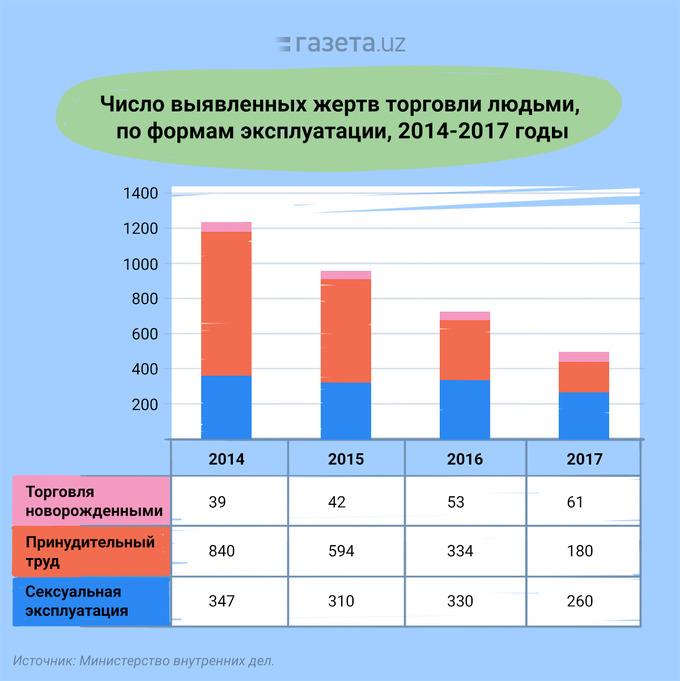 Приложение №2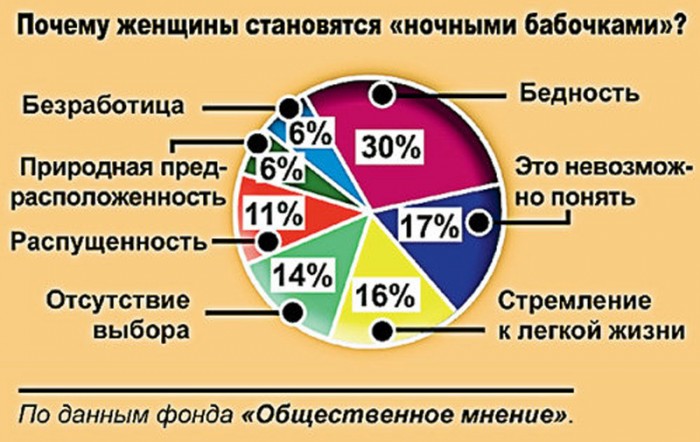 Приложение №3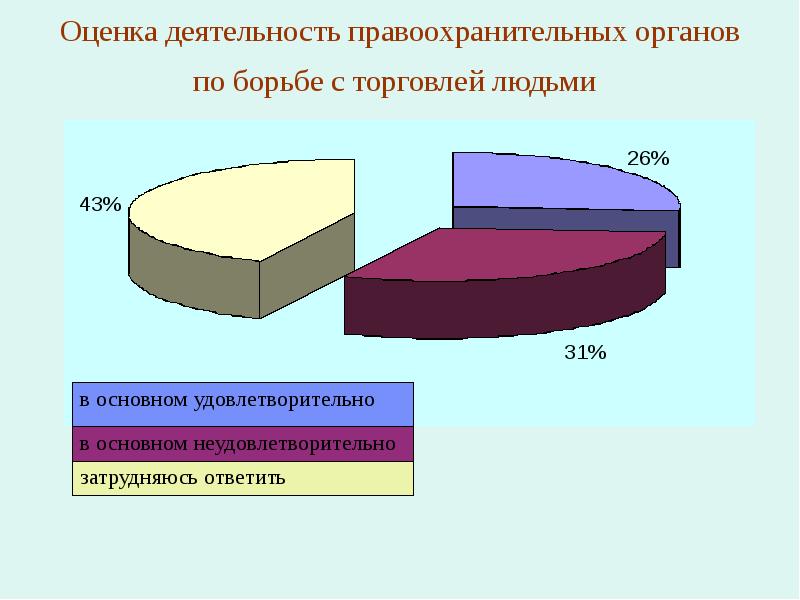 